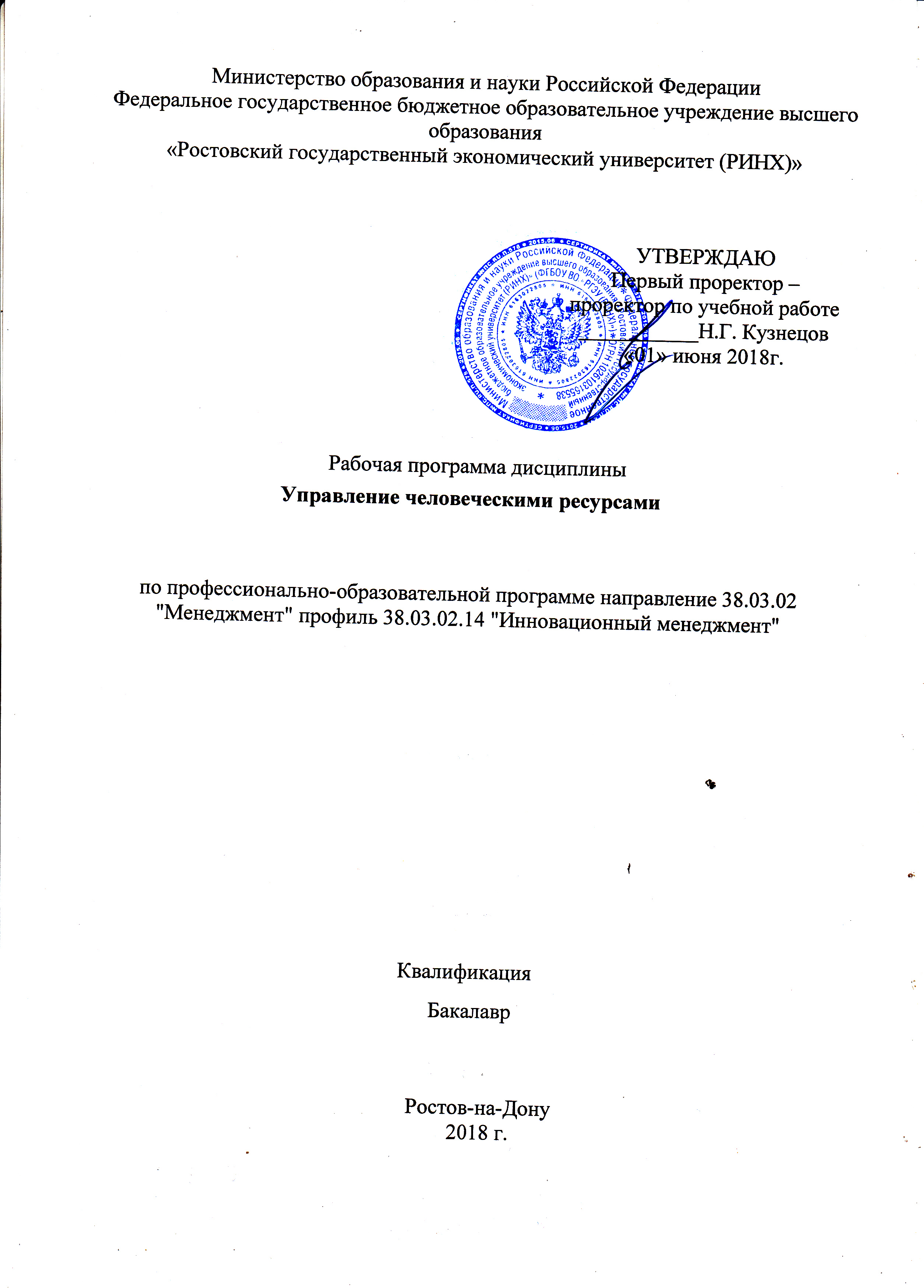 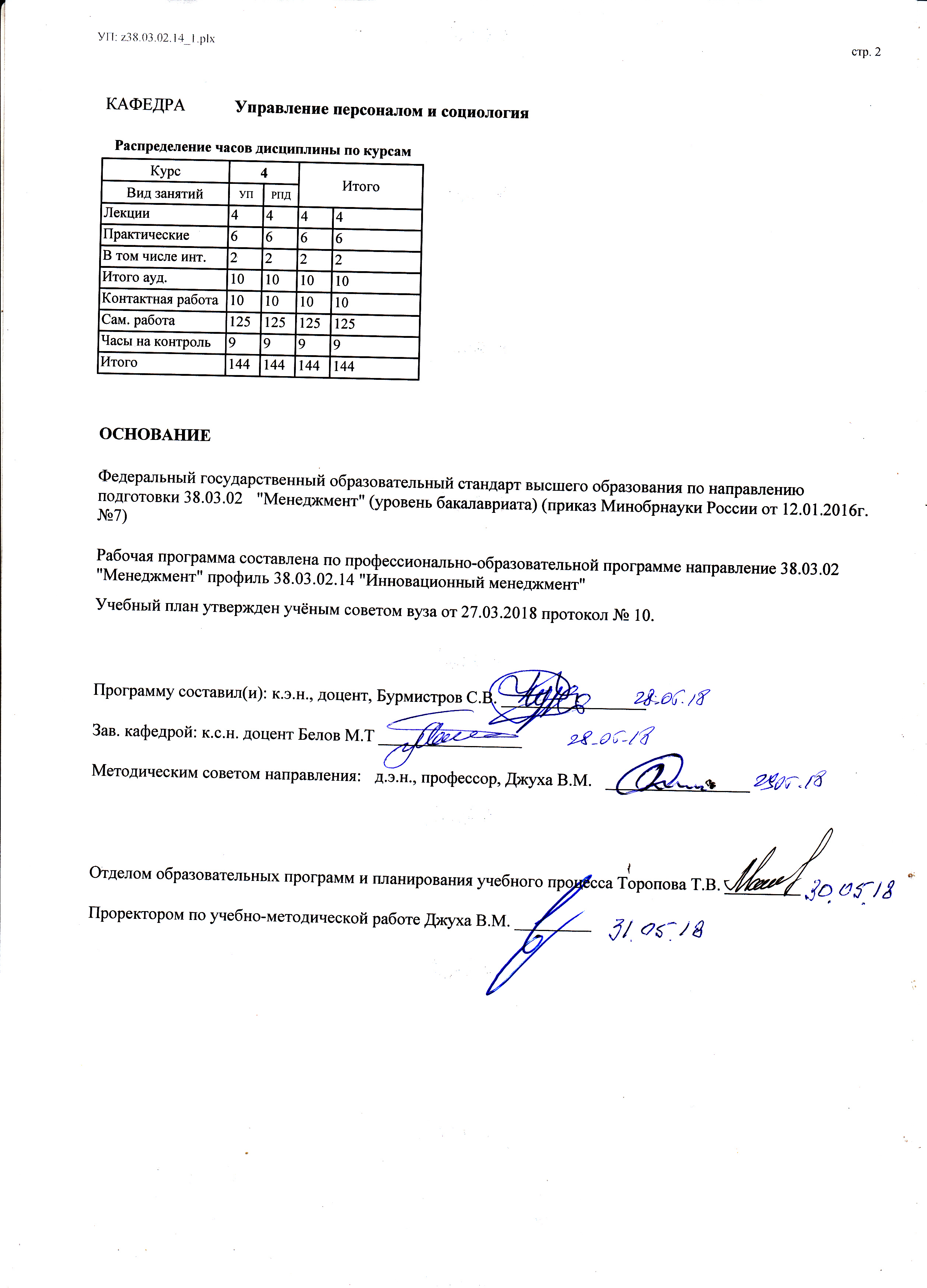 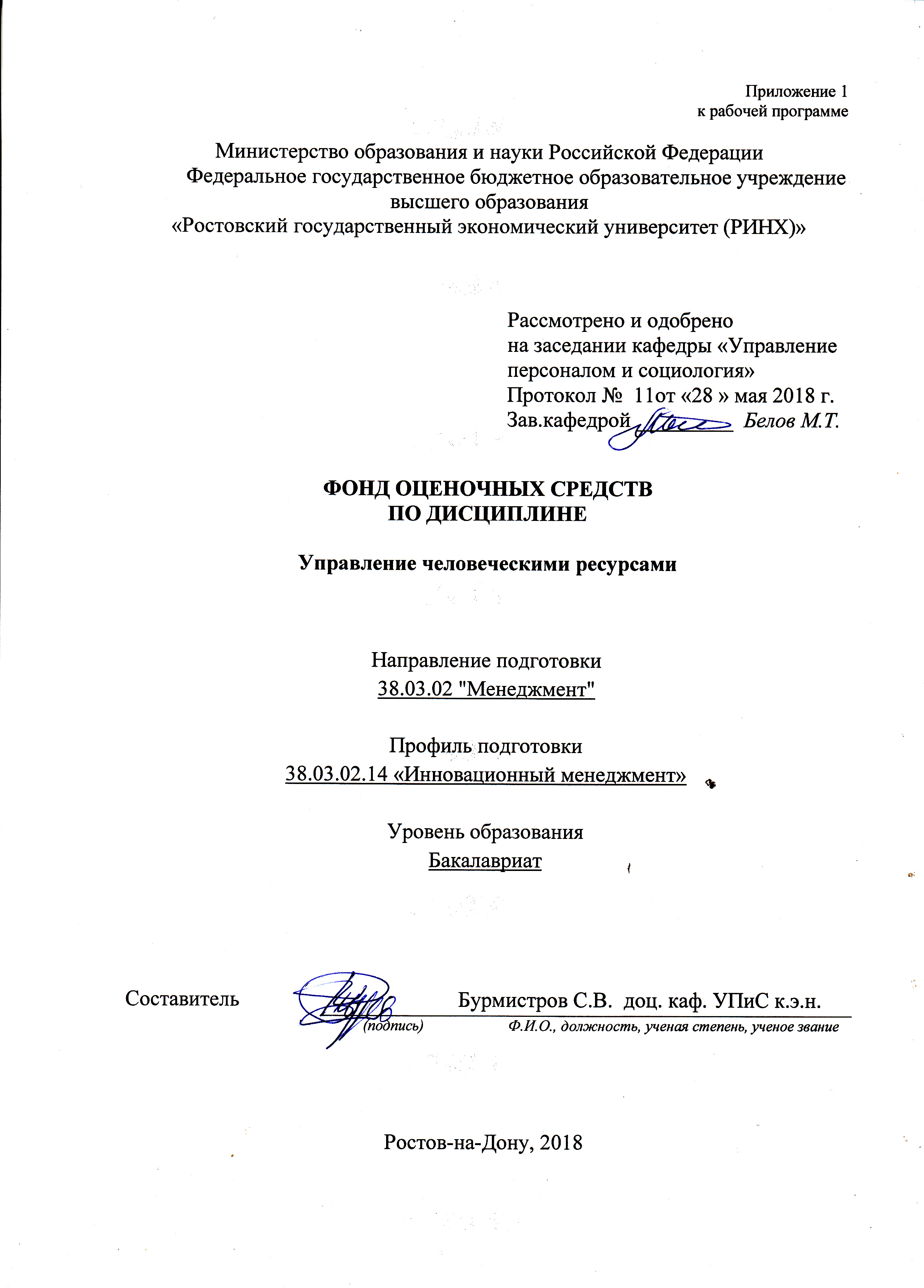 Оглавление1. Перечень компетенций с указанием этапов их формирования в процессе освоения образовательной программыПеречень компетенций с указанием этапов их формирования представлен в п. 3. «Требования к результатам освоения дисциплины» рабочей программы дисциплины». 2 Описание показателей и критериев оценивания компетенций на различных этапах их формирования, описание шкал оценивания  2.1 Показатели и критерии оценивания компетенций:  2.2 Критерии оценивания компетенций:  полные и содержательные знания учебного материала по дисциплине;умение приводить примеры;  умение отставить свою позицию; умение пользоваться дополнительной литературой при подготовке к занятиям;соответствие представленной в ответах информации материалам лекции и учебной литературы, сведениям из информационных ресурсов Интернет;2.3.  Шкалы оценивания:   Текущий контроль успеваемости и промежуточная аттестация осуществляется в рамках накопительной балльно-рейтинговой системы в 100-балльной шкале. «Студент считается аттестованным по дисциплине, если его оценка за семестр не менее 50 баллов (суммарно по контрольным точкам). При этом студенту выставляется семестровая оценка в 100-балльной шкале, характеризующей качество освоения студентом знаний, умений и компетенций по данной дисциплине». При этом оценке отлично (5) соответствует количество баллов от 84 до 100; хорошо (4) - 67–83 балла; удовлетворительно (3) - 50–66 баллов; неудовлетворительно (2) - 0–49 баллов.Студент, набравший количество баллов, соответствующее оценке «удовлетворительно», «хорошо» от экзамена освобождается, получив автоматически данную оценку. Оценку «отлично» необходимо подтвердить, явившись на экзамен. Если студент не согласен с баллами, соответствующими оценке «удовлетворительно» и «хорошо», выставленными ему в течение семестра преподавателем, то он имеет право прийти на экзамен. В этом случае набранные им баллы не учитываются и максимальное количество баллов, которое студент может набрать за промежуточную аттестацию по дисциплине  - 100 баллов. В течение семестра по каждой контрольной точке студент может набрать максимально 50 баллов, которые можно заработать следующим образом:За активную работу на семинарских занятиях студент может набрать – 2 балла.Баллы за самостоятельную работу начисляются за подготовку реферирования научной статьи – 0-5 баллов, составление кроссворда с использованием терминов по одной из тем изучаемой дисциплины объемом не менее 15 слов – 0-5 баллов, выполнение ситуационного задания по одной из тем - 0-5 баллов, реферата - 0-5 баллов, доклада - 0-5 баллов. Тестирование предполагает выполнение письменных контрольных работ по итогам освоения каждого модуля. Письменный контроль по итогам освоения модуля состоит из теоретических вопросов и задач3 Типовые контрольные задания или иные материалы, необходимые для оценки знаний, умений, навыков и (или) опыта деятельности, характеризующих этапы формирования компетенций в процессе освоения образовательной программыМинистерство образования и науки Российской ФедерацииФедеральное государственное бюджетное образовательное учреждение высшего образования«Ростовский государственный экономический университет (РИНХ)»Кафедра  Управления персоналом и социологии(наименование кафедры)Вопросы к экзаменупо дисциплине «Управление человеческими ресурсами»1. Опишите сущность, состав и факторы динамики человеческих ресурсов2. Назовите цели системы управления человеческими ресурсами3. Каковы функции системы управления человеческими ресурсами?4. Что представляет собой организационная структура системы управления человеческими ресурсами?5. В чем сущность концепции кадровой политики организации?6. Что представляют собой и как взаимодействуют кадровая политика и стратегия управления организации?7. Что представляют собой и как связаны стратегия управления организацией и стратегия управления еёчеловеческими ресурсами?8. Как организована реализация кадровой политики и стратегии управления человеческими ресурсами?9. Охарактеризуйте кадровое и делопроизводственное обеспечение системы УЧР10. Опишите информационное и техническое обеспечение системы управления человеческими ресурсами11. В чем заключается нормативно-правовое и методическое обеспечение системы УЧР?12. Каковы сущность, цели и задачи кадрового планирования в системы УЧР организации?13. Что представляет собой стратегическое планирование персонала ?14. Как разрабатывается оперативный план работы с человеческими ресурсами?15. Раскройте содержание категории маркетинг персонала16. Опишите методологические основы оценки эффективности управления человеческими ресурсами.17. Как происходит планирование и прогнозирование потребности в персонале?18. Как происходит планирование и анализ показателей по труду?19. Как осуществляется учёт и нормирование численности персонала?20. Раскройте содержание категорий: наём, отбор и приём персонала21. Как происходит подбор и расстановка персонала?22. В чем заключается деловая оценка персонала?23. Как происходит планирование и организация системы профориентации человеческих ресурсов?24. Опишите принципы, методы и технологии социализации и трудовой адаптация персонала25. Что представляет собой организация труда и рабочего места персонала?26. Каким образом осуществляется использование персонала?27. В каких формах происходит высвобождение персонала?28. Опишите информационные технологии управления человеческими ресурсами29. Как осуществляется управление социальным развитием?30. Охарактеризуйте кадровый потенциал организации как критерий и показатель эффективности человеческих ресурсов.31. Что представляет собой система непрерывного обучения персонала?32. Как происходит подготовка, переподготовка и повышение квалификации персонала33. Как организуется аттестация персонала?34. Как осуществляется управление деловой карьерой персонала?35. Раскройте содержание управления служебно-профессиональным продвижением персонала36. Опишите управление кадровым резервом37. Раскройте содержание теории лидерства и поведения личности в группах38. Опишите методы формирования и совершенствования структуры человеческих ресурсов организации.39. Как происходит мотивация и стимулирование трудовой деятельности персонала?40. Раскройте содержание категории «Этика деловых отношений»41. Что представляет собой моделирование профессионально – личностных характеристик работников?42. Как осуществляется организационное проектирование системы УЧР?43. Раскройке содержание категории «Организационная культура»44. Как происходит управление конфликтами?45. Какими средствами обеспечиваются условия и дисциплина труда персонала?46. Как происходит управление безопасностью персонала?47. Что представляет собой анализ и описание работы и рабочего места?48. Как производится оценка качества труда и трудовой жизни персонала?49. Опишите сущность и организацию оценки результативности труда персонала предприятия.50. Как производится оценка экономической и социальной эффективности проектов совершенствования системы и процессов управления человеческими ресурсами организации?Составитель ________________________ С.В. Бурмистров                                                                              (подпись)«28» мая  2018 г. Министерство образования и науки Российской ФедерацииФедеральное государственное бюджетное образовательное учреждение высшего образования«Ростовский государственный экономический университет (РИНХ)»Кафедра Управления персоналом и социологииЭКЗАМЕНАЦИОННЫЙ БИЛЕТ № ___по дисциплине «Управление человеческими ресурсами»1. Опишите методологические основы оценки эффективности управления человеческими ресурсами.2. Раскройте содержание категории «Этика деловых отношений»3. Как производится оценка качества труда и трудовой жизни персонала?Составитель ____________________________ Бурмистров С.ВЗаведующий кафедрой_____________________Белов М.Т.     «28» мая 2018 г. Критерии оценивания: 84-100 баллов (оценка «отлично») - изложенный материал фактически верен, наличие глубоких исчерпывающих знаний в объеме пройденной программы дисциплины в соответствии с поставленными программой курса целями и задачами обучения; правильные, уверенные действия по применению полученных знаний на практике, грамотное и логически стройное изложение материала при ответе, усвоение основной и знакомство с дополнительной литературой;67-83 баллов (оценка «хорошо») - наличие твердых и достаточно полных знаний в объеме пройденной программы дисциплины в соответствии с целями обучения, правильные действия по применению знаний на практике, четкое изложение материала, допускаются отдельные логические и стилистические погрешности, обучающийся  усвоил основную литературу, рекомендованную в рабочей программе дисциплины;50-66 баллов (оценка удовлетворительно) - наличие твердых знаний в объеме пройденного курса в соответствии с целями обучения, изложение ответов с отдельными ошибками, уверенно исправленными после дополнительных вопросов; правильные в целом действия по применению знаний на практике;0-49 баллов (оценка неудовлетворительно) - ответы не связаны с вопросами, наличие грубых ошибок в ответе, непонимание сущности излагаемого вопроса, неумение применять знания на практике, неуверенность и неточность ответов на дополнительные и наводящие вопросы».Министерство образования и науки Российской ФедерацииФедеральное государственное бюджетное образовательное учреждение высшего образования«Ростовский государственный экономический университет (РИНХ)»Кафедра Управления персоналом и социологииТесты по дисциплине «Управление человеческими ресурсами»Банк тестов 1. Раскройте содержание понятия “трудовые  ресурсы ”.        а)  это определенная численность людей, работающая на данном предприятии.б)  это личный состав организации, включающий всех наемных работников, а также работающих собственников и совладельцев.в)    это определенная численность людей, достигших трудоспособного возраста, и производящая материальные блага.г)     это специалисты, работающие в организации.2. К основным методам управления человеческими ресурсами относятся:а) экономические, психологические,социальныеб) экономические, административные, социально-психологическиев) методы обследования, анализа и обоснования3. Наем на работу представляет собой: а) действия, направленные на привлечение кандидатов в организациюб) мероприятия, направленные на изучение ситуации на рынке трудав) рациональное распределение работников по структурным подразделениямг) процедуры набора, отбора и приема персонала4. Какой перечень задач точнее характеризует содержание УЧР:а) использование собственных человеческих ресурсов, разделение труда, укрепление дисциплины трудаб) контроль за соблюдением трудового законодательства администрацией предприятияв) планирование и развитие профессиональной карьеры, стимулирование труда, профессиональное обучениег) найм персонала, организация исполнения работы, оценка, вознаграждение и развитие персонала5. Возрастание роли стратегического подхода к  УЧР в настоящее время связано:а) с высокой монополизацией и концентрацией российского производстваб) с ускорением темпов изменения параметров внешней среды и возрастанием неопределенности ее параметров во временив) с ужесточением конкуренции во всех ее проявлениях6. Планы по человеческим ресурсам определяют:а) политику по набору женщин и национальных меньшинствб) политику по отношению к временным работающимв) уровень оплаты трудаг) оценку будущих потребностей в кадрах7. К методам формирования системы УЧР относятся (при необходимости указать несколько):а) метод аналогийб) метод структуризации целейв) морфологический анализ8. Выделите основные группы методов УЧР в организации (при необходимости указать     несколько):а) административныеб) экономическиев) статистическиег) социально-психологическиед) стимулирования9. Какой метод УЧР отличается прямым характером воздействия:а) административныйб) экономическийв) социально-психологический10. К каким методам УЧР Вы отнесете разработку положений, должностных инструкций:а) административныйб) экономическийв) социально-психологический11. Субъектами системы социально-трудовых отношений являются:а)    наемный работник, государство, профсоюз.б)    профсоюз, работодатель, наемный работник.в)    наемный работник, работодатель, государство.г)     наемный работник, работодатель, государство, профсоюз.12. Род трудовой деятельности, занятий, требующих определенной   подготовки -  это:а)    профессия.б)    специальность.в)    квалификация.г)    должность.13. Что понимается под аттестацией персонала организации ?а)     мероприятие,  призванное оценить уровень знаний, навыков, качеств работника.б)    процедура определения квалификации, уровня знаний, прак-тических навыков, деловых и личностных качеств работника, ка- чества труда.в)     повышение квалификации персонала.г)    процедура определения квалификации, уровня знаний, прак-тических навыков, деловых и личностных качеств работников, ка- чества труда и его результатов и установления их соответствия занимаемой должности. 14. Что такое карьерограмма ?а)    это документ, дающий представление о том, какой путь должен пройти работник в организации, чтобы получить желаемую работу.б)  это рекомендации, помогающие работнику совершенствовать свой трудовой процесс.в)    это формализованное представление о том, какой путь должен пройти специалист для того, чтобы получить необходимые знания и овладеть нужными навыками для эффективной работы на конкретном месте.г)     это формализованное представление о том, какой путь должен пройти работник для того, чтобы получить необходимые знания, навыки, которые помогут ему повысить квалификацию.15. Комплекс взаимосвязанных экономических, социальных, меди- цинских, психологических и педагогических мероприятий, направ- ленных на формирование профессионального призвания, выявле- ние способностей, интересов, пригодности и других факторов, влияющих на выбор профессии или смену рода деятельности – это:а)     профессиональная  консультация.б)     профессиональная адаптация.в)     профессиональная ориентация.г)     профессиональный отбор.16. Что из перечисленного относится к видам обучения персонала ?а)     инструктаж, чтение лекций, переподготовка персонала.б)     подготовка кадров, получение новой профессии..в)     повышение квалификации, ротация кадров.г)     подготовка кадров, повышение квалификации, переподготовка кадров.17. Кадровая политика организации – это:а)     планирование и согласование задач и целей организации.б)     комплекс документов, отражающий принципы организации,в)     система правил и норм, приводящая человеческий ресурс в соответствие со стратегией фирмы.г)     мероприятия, призванные сопоставить между собой кандидатов и соотнести их качества с требованиями должности.18. Адаптация персонала – это:а)     приспособление работника к условиям труда.б)     постепенное освоение сотрудником своей новой работы.в)     знакомство сотрудников с правилами и нормами организации.г)     взаимное приспособление работника и организации, основанное на постепенной врабатываемости сотрудника в новые условия труда.19 Осуществлением профориентации и вводом в должность новых работников, ведением личных дел и трудовой статистики занимается: а)     отдел трудовых отношений.б)     отдел кадров.в)     отдел профессионального обучения и переподготовки.г)     отдел найма персонала.20. Что из перечисленного не относится к административным методам управления персоналом ?а)      издание приказов, указаний и распоряжений.б)     отбор, подбор и расстановка кадров.в)     развитие у работника инициативы и ответственности.г)     инструктирование.  21. Социальное партнерство – это:а) сотрудничество работодателей и работников в решении различного рода проблем.б)  система взаимоотношений между работниками, работодателя ми и государством.в)  система взаимоотношений между работниками, работодателя ми и государством, направленная на согласование интересов работников и работодателей по вопросам регулирования трудовых  отношений.г)    система взаимоотношений между работникамиработодателя-ми и профсоюзами, направленная на согласование интересов работников и работодателей по вопросам регулирования трудовых отношений.22. Стратегия управления персоналом – это:а) разработанное руководством организации определенное направление действий, необходимых для достижения целей по созданию высокопрофессионального коллектива и учитывающих кадровую политику организации.б) разработанное руководством организации определенное направление действий, необходимых для достижения целей по созданию высокопрофессионального коллектива и учитывающих стратегические задачи организации и её ресурсные возможности.в)   управление формированием конкурентоспособности трудового потенциала организации.г)  специфический набор основных принципов, правил и целей работы с персоналом.23. Безработица, вызванная добровольной сменой работы в связи с различными причинами ( поиск более высокого заработка или более престижной работы и т.д.) называется:а)    структурнаяб)    добровольнаяв)    маргинальнаяг)    фрикционная.24. Занятость, которая обеспечивает достойный доход, здоровье, повышение образовательного и профессионального уровня для каждого члена общества на основе общественной производительности труда называется:а)    полнойб)    эффективнойв)    рациональнойг)    активной.25. Для расчета численности каких категорий персонала применяются нормы обслуживания ? а)    руководителейб)    специалистовв)    основные рабочие и ряд вспомогательных профессийг)    служащие.26. Трудовой договор – это:а)    обещание работника выполнять порученную ему работуб)  обязательство работодателя по поводу регулярных выплат заработной платы в) соглашение между работником и предпринимателем по которому работник обязуется выполнять работу по соответствующей профессии, специальности, определенного уровня квалификации с подчинением правилам внутреннего трудового распорядка, а работодатель обязуется выплачивать определенный размер заработной платы в установленные срокиг)    соглашение между работником и работодателем по которому работник обязуется выполнять работу по соответствующей профессии, специальности, определенного уровня  квалификации с подчинением правилам внутреннего распорядка, а работодатель обязуется обеспечивать условия труда и выплачивать определенный размер заработной платы в установленные срока.27. Повышение квалификации – это:а) обучение кадров с целью освоения новых знаний, умений, навыков и способов общения в связи с овладением новой профессией или изменившимися требованиями к содержанию и результатам труда.б)   обучение кадров с целью усовершенствования знаний, умений, навыков и способов общения в связи с ростом требований к профессии или повышением в должностив) расширение знаний, умений, навыков и способов общения персонала для продвижения по карьерной лестницег)   направленное приобретение опыта28. Какая категория персонала не входит в понятие промышленно производственного персонала ?а)    руководителиб)    технические исполнителив)    работники социальной инфраструктурыг)    вспомогательные рабочие29. Проблема этой организационной структуры состоит в “увязке” большого количества вертикальных и горизонтальных связей в единое целое:а)   линейнаяб)   линейно – функциональнаяв)   матричнаяг)   дивизионная30. Что понимается под стимулированием трудовой деятельности ?а)  способ вознаграждения работников за выполненный объём работб)    поощрение работника различными премиямив)    способ вознаграждения работников за участие в производстве, основанный на сопоставлении эффективности труда и требований технологииг)    создание стимулов31. Основной задачей подбора и расстановки кадров является: а)    поиск будущих работниковб) оптимальное размещение персонала в зависимости от выполняемой работыв)    покрытие потребностей организации в рабочей силег) определение количественного и качественного состава работников32. Что понимается под высвобождением персонала ?а) комплекс мероприятий со стороны администрации, помогающий работнику найти новую работуб)   прекращение трудового договора между администрацией и работникомв)  комплекс мероприятий по соблюдению правовых норм и организационно – психологической поддержке со стороны администрации при увольнении сотрудниковг)     уход работника по собственной инициативе33. Рассчитать уровень безработицы, если численность безработных равна 438, а численность экономически активного населения  равна 5700.а)    0.08б)    13в)    7.68г)     0.1334. Принцип, предполагающий систему поощрений и наказаний для побуждения определенного поведения персонала организации для достижения конечной цели носит название:а)   согласованностиб)   мотивациив)   перспективностиг)   оптимальности 35. Совокупность знаний, навыков, опыта, владения способами и приемами работы, являющихся достаточными для эффективного выполнения должностных обязанностей называется:а)   компетенциейб)   профессиональным долгомв)   профессиональной этикойг)   компетентностью36. Трудовая демократия – это:а) когда работники участвуют в принятии управленческих решений и разделяют ответственность за нихб) когда работники участвуют в принятии управленческих решений и не разделяют ответственность за нихв)  когда каждый работник имеет свое собственное мнение  и придерживается  егог)  когда каждый работник самостоятельно определяет для себя объём работ37. Какая ответственность наступает за деяния антиобщественного характера?а)   уголовнаяб)   трудоваяв)   административнаяг)   материальная38. Одним из оснований выбора профессии, выражающим степень удовлетворенности человека своим делом является:а)   работоспособностьб)   призваниев)   компетентностьг)   потребность39. Какое название носит кадровая политика при которой руководство организации не имеет выраженной программы действий в отношении персонала, а кадровая работа сводится к ликвидации негативных последствий?а)   активнаяб)   превентивнаяв)   пассивнаяг)   реактивная40. Структура, обеспечивающая менеджеру, ответственному за реализацию программы и достижение цели, подчинение всех исполнителей, независимо от того, в каком подразделении их основная работа носит название: а)   функциональнойб)   матричнойв)   штабнойг)    линейно – функциональной41. Структура, отражающая разделение управленческих функций между руководством и отдельными подразделениями называется:а)   ролевойб)   штатнойв)   функциональнойг)   социальной42. Что из перечисленного не относится к преимуществам линейной организационной структуры управления?а)   четкая система взаимных связейб)   ясно выраженная ответственностьв)   быстрота реакции в ответ на прямые приказанияг)   уменьшает потребность в специалистах широкого профиля43. Какие функции возложены на отдел трудовых отношений?а)   создание и развитие социальной инфраструктуры организации, предоставление работникам дополнительных социальных льготб)  участие в коллективных соглашениях,  разбор трудовых споров, работа по жалобам    в) осуществление профориентации и ввод в должность новых работников, ведение личных делг) изучение рынка труда и определение потребности в человеческих ресурсах44. Управление человеческими ресурсами можно определить как стратегический и логически последовательный подход к управлению наиболее ценным активом предприятия: работающими там людьми, которые коллективно и индивидуально вносят вклад в решение задач предприятия.а) верно;б) неверно45. Какому национальному стереотипу поведения присущи следующие характеристики: прагматичность, ориентация на дело и действие, жизненный здравый смысл, нелюбовь к умозрительным проектам, за которыми не стоит реального дела, чувство собственного достоинства, терпимость к чужим взглядам, мнениям, убеждениям, уважение к традициям, этноцентризм: а) американскомуб) английскомув) китайскомуг) японскому46. Составная часть управленческой деятельности и производственной политики организации, объединяющая различные формы кадровой работы, целью которой является  увеличение  возможности  организации  реагировать  на  изменяющиеся требования технологии и рынка в ближайшем будущем» - это: а) управление человеческими ресурсамиб) кадровая политикав) управление персоналом47. Какой из названных этапов не относится к отбору персонала: а) предварительный отборб) определение требований к кандидатув) интервью и тестированиег) проверка рекомендацийд) предложение занять рабочее место48. Какие из названных факторов, влияющих на приверженность сотрудников своей организации, не относятся к категории индивидуальных: а) мотивы выбора работыб) уровень образованияв) возраст, семейное положениег) удаленность места жительства от места работыд) степень вовлеченности в детали проблем организации49. Способ оценки эффективности управления человеческими ресурсами организации, заключающийся в том, что показатели деятельности служб управления персоналом (коэффициент текучести кадров, показатель абсентеизма, затраты на обучение новых работников) сравнивают с аналогичными данными других компаний, работающих на рынке и занимающихся примерно теми же видами деятельности– это: а) экспертная оценкаб) метод бенчмаркингав) метод подсчета отдачи инвестицийг) метод Д. Филлипсад) методика Д. Ульриха50. Обеспеченность финансовыми, материальными и трудовыми ресурсами; изменения в области высоких технологий; степень сложности осуществления хозяйственной деятельности в зависимости от уровня конкуренции в отрасли и на региональном рынке продуктов и услуг». Названные характеристики факторов, оказывающих влияние на управление человеческими ресурсами и кадровую работу относятся:а) к факторам внешней среды организацииб) к факторам внутренней среды организацииИнструкция по выполнениюИз предложенных вариантов выбрать один или несколько правильных.3. Критерии оценки: оценка «отлично» выставляется студенту, если правильных ответов более, чем 85 %; оценка хорошо», если правильных ответов от 68 до 85% ; оценка «удовлетворительно» если правильных ответов от 50 до 67%; оценка неудовлетворительно» если правильных ответов менее 50%.  Составитель ________________________ С.В. Бурмистров                                                                                (подпись)«28» мая 2018 г. Министерство образования и науки Российской ФедерацииФедеральное государственное бюджетное образовательное учреждение высшего образования«Ростовский государственный экономический университет (РИНХ)»Кафедра Управления персоналом и социологии(наименование кафедры)Темы рефератовпо дисциплине «Управление человеческими ресурсами»Деловая оценка персоналаМотивация и стимулирование трудовой деятельности персоналаУправление конфликтамиОрганизационная культураОценка качества труда и трудовой жизни персоналаПланирование и анализ показателей по трудуОценка результативности труда персонала организацииАудит персонала.Оценка экономической и социальной эффективности проектов совершенствования системы и процессов управления персоналом организацииВысвобождение персоналаПланирование и прогнозирование потребности в персоналеУсловия и дисциплина труда персоналаПодбор и расстановка персоналаПрофориентация, социализация и трудовая адаптация персоналаИспользование персоналаАктивная и пассивная политика на рынке труда.Учёт и нормирование численности персоналаНаём, отбор и приём персоналаТеории лидерства и поведения личности в группахУправление безопасностью персоналаАттестация персоналаУправление деловой карьерой персоналаОрганизация труда и рабочего места персоналаУправление кадровым резервомАнализ и описание работы и рабочего местаУправление служебно-профессиональным продвижением персоналом.Этика деловых отношений Методические рекомендации по написанию, требования к оформлению Структура реферата: 1) титульный лист; 2) план работы с указанием страниц каждого вопроса, подвопроса (пункта);3) введение;4) текстовое изложение материала, разбитое на вопросы и подвопросы (пункты, подпункты) с необходимыми ссылками на источники, использованные автором;5) заключение;6) список использованной литературы;7) приложения, которые состоят из таблиц, диаграмм, графиков, рисунков, схем (необязательная часть реферата).Приложения располагаются последовательно, согласно заголовкам, отражающим их содержание.  Реферат оценивается научным руководителем исходя из установленных кафедрой показателей и критериев оценки реферата.Критерии оценки:   Критерии и показатели, используемые при оценивании учебного реферата Оценивание рефератаРеферат оценивается по 100 балльной шкале, балы переводятся в оценки успеваемости следующим образом: • 86 – 100 баллов – «отлично»; • 70 – 75 баллов – «хорошо»; • 51 – 69 баллов – «удовлетворительно;• мене 51 балла – «неудовлетворительно».Баллы учитываются в процессе текущей оценки знаний программного материала.Составитель ________________________С.В. Бурмистров                                                                              (подпись)«28» мая  2018 г. 4 Методические материалы, определяющие процедуры оценивания знаний, умений, навыков и (или) опыта деятельности, характеризующих этапы формирования компетенцийПроцедуры оценивания включают в себя текущий контроль и промежуточную аттестацию.Текущий контроль успеваемости проводится с использованием оценочных средств, представленных в п. 4 данного приложения. Результаты текущего контроля доводятся до сведения студентов до промежуточной аттестации.   	Промежуточная аттестация проводится в форме экзамена4.1.  Экзамен по совокупности выполненных работ в течение семестраЦель процедуры: оценка уровня усвоения обучающимися знаний, приобретения умений, навыков и сформированности компетенций в результате изучения учебной дисциплины.Субъекты, на которых направлена процедура: все без исключения обучающиеся, осваивающие дисциплину. В случае, если обучающийся не набрал минимума баллов, необходимых для получения оценки «удовлетворительно» или «хорошо», а также, если указанные оценки  обучающегося не устраивают - он обязан участвовать в процедуре  письменного или устного  экзамена по результатам освоения дисциплины.Период проведения процедуры. Процедура оценивания проводится по окончании изучения дисциплины, в течение экзаменационной сессии. Требования к помещениям и материально-техническим средствам для проведения процедуры: рабочее место с персональным компьютером, оснащенным программными средствами MicrosoftOffice, программой «Ведомости кафедры» и доступом к Internet.Требования к кадровому обеспечению проведения процедуры. Процедуру проводит преподаватель, ведущий по  дисциплине занятия лекционного типа.Требования к банку оценочных средств. Проведение процедуры предполагает использование банка вопросов специально разработанных для проведения экзамена.Описание проведения процедуры. Результаты процедуры по отношению к конкретному студенту определяются преподавателем, как совокупность предусмотренных ЛКМ оценок по двум контрольным точкам, результатов самостоятельной работы обучающегося по ликвидации пробелов в знаниях, умениях, навыках, если они были отмечены в контрольных точках.Шкалы оценивания результатов проведения процедуры:Результаты проведения процедуры представляют собой оценку по 100-балльной шкале в соответствии с балльно-рейтинговой системой оценивания, используемой в РГЭУ (РИНХ), которая затем переводится в оценку по 5-балльной шкале:*Критерии балльно-рейтинговой системы оценивания представлены в п. 3. Результаты процедуры. Результаты проведения процедуры в обязательном порядке проставляются преподавателем в зачетные книжки обучающихся и экзаменационные электронные ведомости, представляемые в деканат факультета. По результатам проведения процедуры оценивания преподавателем делается вывод о результатах промежуточной аттестации по дисциплине. Обучающиеся, показавшие неудовлетворительные результаты считаются имеющими академическую задолженность, которую обязаны ликвидировать в соответствии с составляемым индивидуальным графиком. В случае, если обучающийся своевременно не ликвидировал имеющуюся академическую задолженность, он подлежит отчислению из ВУЗа.4.2. Устный экзамен по результатам освоения дисциплиныЦель процедуры: оценка уровня усвоения обучающимися знаний, приобретения умений, навыков и сформированности компетенций в результате изучения учебной дисциплины.Субъекты, на которых направлена процедура: обучающиеся, осваивавшие дисциплину, не набравшие минимума баллов, необходимых для получения оценки «удовлетворительно» или «хорошо»  или желающие повысить итоговую оценку.Период проведения процедуры. Процедура оценивания проводится по окончании изучения дисциплины, в течение экзаменационной сессии. Для обучающихся, не набравшие минимума баллов и не прошедших процедуру до начала экзаменационной сессии, составляется индивидуальный график прохождения промежуточной аттестации. В случае, если обучающийся не проходил процедуру без уважительных причин, то он считается имеющим академическую задолженность.Требования к помещениям и материально-техническим средствам для проведения процедуры: аудитория, оснащенная достаточным числом рабочих мест.Требования к кадровому обеспечению проведения процедуры. Процедуру проводит преподаватель, ведущий по  дисциплине занятия лекционного типа.Требования к банку оценочных средств:До начала проведения процедуры преподавателем подготавливается необходимый банк оценочных материалов для оценки знаний, умений, навыков. Банк оценочных материалов включает вопросы открытого типа. Из банка оценочных материалов формируются печатные бланки (билеты) индивидуальных экзаменационных заданий (Раздел 3 ФОС). Описание проведения процедуры: Каждому обучающемуся, принимающему участие в процедуре преподавателем выдается бланк индивидуального задания (экзаменационный билет).После получения экзаменационного билета и подготовки ответов обучающийся должен в меру имеющихся знаний, умений, навыков, сформированности компетенции дать устные развернутые ответы и представить краткие рукописные конспекты ответов на поставленные открытые вопросы. Каждому обучающемуся на подготовку отводится 30 - 40 минут.Шкалы оценивания результатов проведения процедуры:Результаты проведения процедуры представляют собой оценку по 100-балльной шкале в соответствии с балльно-рейтинговой системой оценивания, используемой в РГЭУ (РИНХ), которая затем переводится в оценку по 5-балльной шкале:*Критерии балльно-рейтинговой системы оценивания представлены в разделе 3. Результаты процедуры. Результаты проведения процедуры в обязательном порядке проставляются преподавателем в зачетные книжки обучающихся и экзаменационные электронные ведомости, представляемые в деканат факультета.По результатам проведения процедуры оценивания преподавателем делается вывод о результатах промежуточной аттестации по дисциплине. Обучающиеся, показавшие неудовлетворительные результаты считаются имеющими академическую задолженность, которую обязаны ликвидировать в соответствии с составляемым индивидуальным графиком. В случае, если обучающийся своевременно не ликвидировал имеющуюся академическую задолженность, он подлежит отчислению из ВУЗа.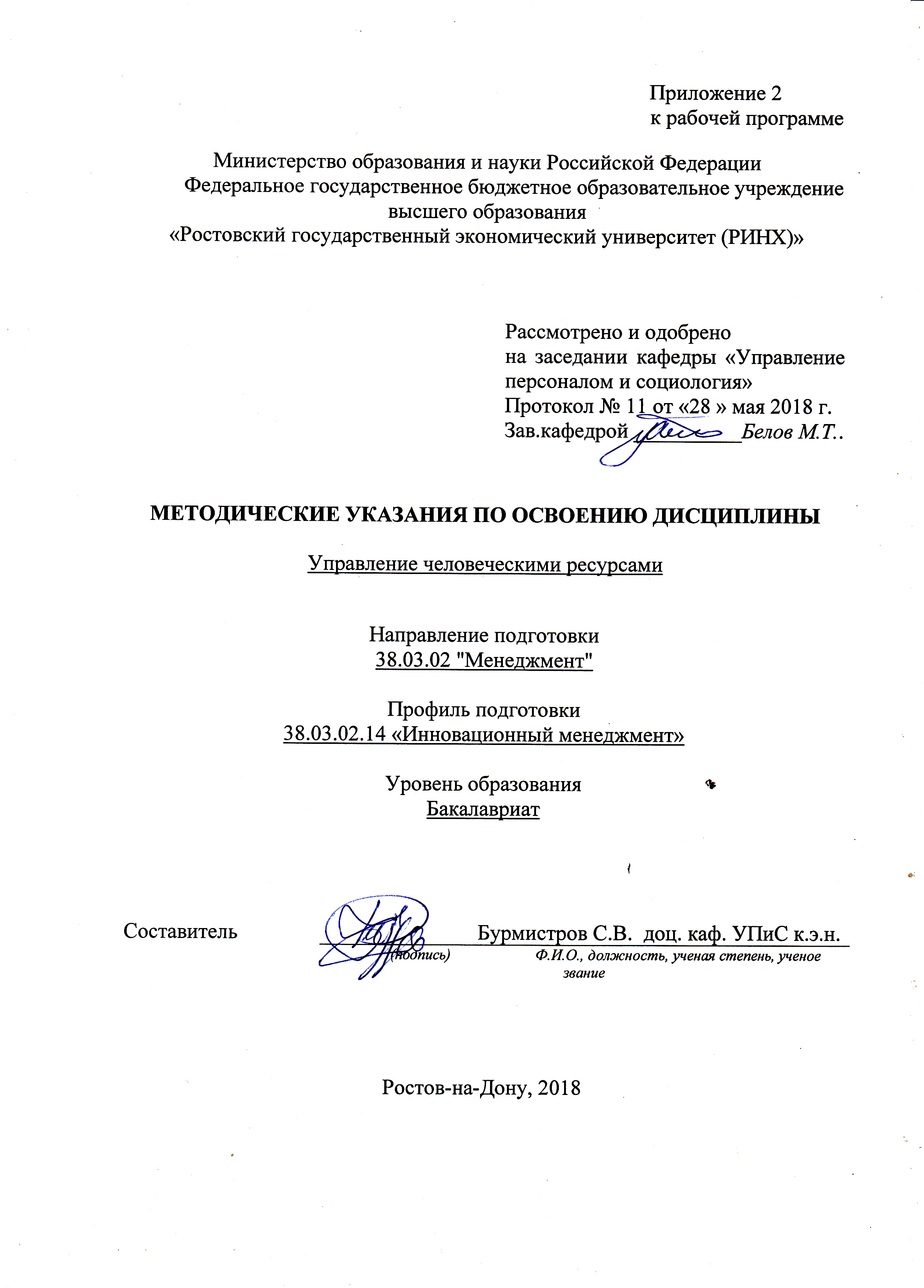 Методические  указания  по  освоению  дисциплины  «Управление человеческими ресурсами» адресованы  студентам  всех форм обучения.  Учебным планом по направлению подготовки 38.03.02  "Менеджмент» предусмотрены:- лекции;- практические занятия.В ходе лекционных занятий рассматриваются вопросы: управление человеческими ресурсами. трудовые ресурсы и рынок труда; концепция управления человеческими ресурсами в системе современного менеджмента; кадровое планирование и кадровая стратегия; и др.Даются  рекомендации для самостоятельной работы и подготовке к практическим занятиям. Студентам следует перед каждой лекцией просматривать рабочую программу дисциплины, ее основных вопросов, рекомендуемой литературы; перед очередной лекцией необходимо просмотреть по конспекту материал предыдущей лекции. В ходе практических занятий углубляются и закрепляются знания студентов  по  ряду  рассмотренных  на  лекциях  вопросов,  развиваются навыки позволяющие: формировать различные типы контактов обеспечивающих достижение целей системы управления; обосновывать и нести ответственность за принятые организационно- управленческие решения в области управления человеческими ресурсами; осуществлять мотивацию внедрения изменений организационных структур управления человеческими ресурсами; обеспечивать внедрение и контроль исполнения кадровых решений обеспечивающих эффективность оперативного производственного планирования деятельности организации.При подготовке к практическим занятиям каждый студент должен:  – изучить рекомендованную учебную литературу;  – изучить конспекты лекций;  – подготовить ответы на все вопросы по изучаемой теме;  –письменно выполнить  домашнее задание, рекомендованные преподавателем при изучении каждой темы. По согласованию с  преподавателем  студент  может  подготовить реферат, доклад или сообщение по теме занятия. В процессе подготовки к практическим занятиям студенты  могут  воспользоваться  консультациями преподавателя. Вопросы, не  рассмотренные  на  лекциях  и  практических занятиях, должны  быть  изучены  студентами  в  ходе  самостоятельной  работы. Контроль  самостоятельной  работы  студентов  над  учебной  программой курса  осуществляется  в  ходе   занятий методом  устного опроса  или  посредством  тестирования.  В  ходе  самостоятельной  работы  каждый  студент  обязан  прочитать  основную  и  по  возможности  дополнительную  литературу  по  изучаемой  теме,  дополнить  конспекты лекций  недостающим  материалом,  выписками  из  рекомендованных первоисточников.  Выделить  непонятные  термины,  найти  их  значение  в энциклопедических словарях. При  реализации  различных  видов  учебной  работы  используются разнообразные (в т.ч. интерактивные) методы обучения.Для подготовки к занятиям, текущему контролю и промежуточной аттестации  студенты  могут  воспользоваться электронной библиотекой ВУЗа http://library.rsue.ru/ . Также обучающиеся могут  взять  на  дом необходимую  литературу  или воспользоваться читальными залами ВУЗа.  УП: z38.03.02.14_1.plxУП: z38.03.02.14_1.plxУП: z38.03.02.14_1.plxстр. 3стр. 3Визирование РПД для исполнения в очередном учебном годуВизирование РПД для исполнения в очередном учебном годуОтдел образовательных программ и планирования учебного процесса Торопова Т.В. __________Рабочая программа пересмотрена, обсуждена и одобрена для исполнения в 2019-2020 учебном году на заседании кафедры Управление персоналом и социологияЗав. кафедрой к.с.н. доцент Белов М.Т _________________Программу составил(и):  к.э.н., доцент, Бурмистров С.В. _________________Отдел образовательных программ и планирования учебного процесса Торопова Т.В. __________Рабочая программа пересмотрена, обсуждена и одобрена для исполнения в 2019-2020 учебном году на заседании кафедры Управление персоналом и социологияЗав. кафедрой к.с.н. доцент Белов М.Т _________________Программу составил(и):  к.э.н., доцент, Бурмистров С.В. _________________Отдел образовательных программ и планирования учебного процесса Торопова Т.В. __________Рабочая программа пересмотрена, обсуждена и одобрена для исполнения в 2019-2020 учебном году на заседании кафедры Управление персоналом и социологияЗав. кафедрой к.с.н. доцент Белов М.Т _________________Программу составил(и):  к.э.н., доцент, Бурмистров С.В. _________________Отдел образовательных программ и планирования учебного процесса Торопова Т.В. __________Рабочая программа пересмотрена, обсуждена и одобрена для исполнения в 2019-2020 учебном году на заседании кафедры Управление персоналом и социологияЗав. кафедрой к.с.н. доцент Белов М.Т _________________Программу составил(и):  к.э.н., доцент, Бурмистров С.В. _________________Отдел образовательных программ и планирования учебного процесса Торопова Т.В. __________Рабочая программа пересмотрена, обсуждена и одобрена для исполнения в 2019-2020 учебном году на заседании кафедры Управление персоналом и социологияЗав. кафедрой к.с.н. доцент Белов М.Т _________________Программу составил(и):  к.э.н., доцент, Бурмистров С.В. _________________Визирование РПД для исполнения в очередном учебном годуВизирование РПД для исполнения в очередном учебном годуОтдел образовательных программ и планирования учебного процесса Торопова Т.В. __________Рабочая программа пересмотрена, обсуждена и одобрена для исполнения в 2020-2021 учебном году на заседании кафедры Управление персоналом и социологияЗав. кафедрой к.с.н. доцент Белов М.Т _________________Программу составил(и):  к.э.н., доцент, Бурмистров С.В. _________________Отдел образовательных программ и планирования учебного процесса Торопова Т.В. __________Рабочая программа пересмотрена, обсуждена и одобрена для исполнения в 2020-2021 учебном году на заседании кафедры Управление персоналом и социологияЗав. кафедрой к.с.н. доцент Белов М.Т _________________Программу составил(и):  к.э.н., доцент, Бурмистров С.В. _________________Отдел образовательных программ и планирования учебного процесса Торопова Т.В. __________Рабочая программа пересмотрена, обсуждена и одобрена для исполнения в 2020-2021 учебном году на заседании кафедры Управление персоналом и социологияЗав. кафедрой к.с.н. доцент Белов М.Т _________________Программу составил(и):  к.э.н., доцент, Бурмистров С.В. _________________Отдел образовательных программ и планирования учебного процесса Торопова Т.В. __________Рабочая программа пересмотрена, обсуждена и одобрена для исполнения в 2020-2021 учебном году на заседании кафедры Управление персоналом и социологияЗав. кафедрой к.с.н. доцент Белов М.Т _________________Программу составил(и):  к.э.н., доцент, Бурмистров С.В. _________________Отдел образовательных программ и планирования учебного процесса Торопова Т.В. __________Рабочая программа пересмотрена, обсуждена и одобрена для исполнения в 2020-2021 учебном году на заседании кафедры Управление персоналом и социологияЗав. кафедрой к.с.н. доцент Белов М.Т _________________Программу составил(и):  к.э.н., доцент, Бурмистров С.В. _________________Визирование РПД для исполнения в очередном учебном годуВизирование РПД для исполнения в очередном учебном годуОтдел образовательных программ и планирования учебного процесса Торопова Т.В. __________Рабочая программа пересмотрена, обсуждена и одобрена для исполнения в 2021-2022 учебном году на заседании кафедры Управление персоналом и социологияЗав. кафедрой: к.с.н. доцент Белов М.Т _________________Программу составил(и):  к.э.н., доцент, Бурмистров С.В. _________________Отдел образовательных программ и планирования учебного процесса Торопова Т.В. __________Рабочая программа пересмотрена, обсуждена и одобрена для исполнения в 2021-2022 учебном году на заседании кафедры Управление персоналом и социологияЗав. кафедрой: к.с.н. доцент Белов М.Т _________________Программу составил(и):  к.э.н., доцент, Бурмистров С.В. _________________Отдел образовательных программ и планирования учебного процесса Торопова Т.В. __________Рабочая программа пересмотрена, обсуждена и одобрена для исполнения в 2021-2022 учебном году на заседании кафедры Управление персоналом и социологияЗав. кафедрой: к.с.н. доцент Белов М.Т _________________Программу составил(и):  к.э.н., доцент, Бурмистров С.В. _________________Отдел образовательных программ и планирования учебного процесса Торопова Т.В. __________Рабочая программа пересмотрена, обсуждена и одобрена для исполнения в 2021-2022 учебном году на заседании кафедры Управление персоналом и социологияЗав. кафедрой: к.с.н. доцент Белов М.Т _________________Программу составил(и):  к.э.н., доцент, Бурмистров С.В. _________________Отдел образовательных программ и планирования учебного процесса Торопова Т.В. __________Рабочая программа пересмотрена, обсуждена и одобрена для исполнения в 2021-2022 учебном году на заседании кафедры Управление персоналом и социологияЗав. кафедрой: к.с.н. доцент Белов М.Т _________________Программу составил(и):  к.э.н., доцент, Бурмистров С.В. _________________Визирование РПД для исполнения в очередном учебном годуВизирование РПД для исполнения в очередном учебном годуОтдел образовательных программ и планирования учебного процесса Торопова Т.В. __________Рабочая программа пересмотрена, обсуждена и одобрена для исполнения в 2022-2023 учебном году на заседании кафедры Управление персоналом и социологияЗав. кафедрой: к.с.н. доцент Белов М.Т _________________Программу составил(и):  к.э.н., доцент, Бурмистров С.В. _________________Отдел образовательных программ и планирования учебного процесса Торопова Т.В. __________Рабочая программа пересмотрена, обсуждена и одобрена для исполнения в 2022-2023 учебном году на заседании кафедры Управление персоналом и социологияЗав. кафедрой: к.с.н. доцент Белов М.Т _________________Программу составил(и):  к.э.н., доцент, Бурмистров С.В. _________________Отдел образовательных программ и планирования учебного процесса Торопова Т.В. __________Рабочая программа пересмотрена, обсуждена и одобрена для исполнения в 2022-2023 учебном году на заседании кафедры Управление персоналом и социологияЗав. кафедрой: к.с.н. доцент Белов М.Т _________________Программу составил(и):  к.э.н., доцент, Бурмистров С.В. _________________Отдел образовательных программ и планирования учебного процесса Торопова Т.В. __________Рабочая программа пересмотрена, обсуждена и одобрена для исполнения в 2022-2023 учебном году на заседании кафедры Управление персоналом и социологияЗав. кафедрой: к.с.н. доцент Белов М.Т _________________Программу составил(и):  к.э.н., доцент, Бурмистров С.В. _________________Отдел образовательных программ и планирования учебного процесса Торопова Т.В. __________Рабочая программа пересмотрена, обсуждена и одобрена для исполнения в 2022-2023 учебном году на заседании кафедры Управление персоналом и социологияЗав. кафедрой: к.с.н. доцент Белов М.Т _________________Программу составил(и):  к.э.н., доцент, Бурмистров С.В. _________________УП: z38.03.02.14_1.plxУП: z38.03.02.14_1.plxУП: z38.03.02.14_1.plxстр. 41. ЦЕЛИ ОСВОЕНИЯ ДИСЦИПЛИНЫ1. ЦЕЛИ ОСВОЕНИЯ ДИСЦИПЛИНЫ1. ЦЕЛИ ОСВОЕНИЯ ДИСЦИПЛИНЫ1. ЦЕЛИ ОСВОЕНИЯ ДИСЦИПЛИНЫ1. ЦЕЛИ ОСВОЕНИЯ ДИСЦИПЛИНЫ1.1Ознакомление студентов с теоретическими основами управления человеческими ресурсами в современной организации и обучение их необходимым практическим навыкам принятия, организации исполнения, контроля и анализа результатов управленческих решений в отношении человеческих ресурсов хозяйствующего субъекта.Ознакомление студентов с теоретическими основами управления человеческими ресурсами в современной организации и обучение их необходимым практическим навыкам принятия, организации исполнения, контроля и анализа результатов управленческих решений в отношении человеческих ресурсов хозяйствующего субъекта.Ознакомление студентов с теоретическими основами управления человеческими ресурсами в современной организации и обучение их необходимым практическим навыкам принятия, организации исполнения, контроля и анализа результатов управленческих решений в отношении человеческих ресурсов хозяйствующего субъекта.Ознакомление студентов с теоретическими основами управления человеческими ресурсами в современной организации и обучение их необходимым практическим навыкам принятия, организации исполнения, контроля и анализа результатов управленческих решений в отношении человеческих ресурсов хозяйствующего субъекта.1.2Задачи. В соответствии целями дисциплины и  определенными ФГОС ВО направлениями профессиональной деятельности студентов (организационно-управленческой, информационно-аналитической,  предпринимательской) задачами изучения управления человеческими ресурсами являются: освоение методов формирования кадровой стратегии предприятия; изучение технологии оперативного планирования человеческих ресурсов предприятия и отдельных подразделений; приобретение навыков построения системы и организационной структуры управления человеческими ресурсами предприятия; освоение приемов формирования команд, мотивации и стимулирования работников, урегулирования конфликтов на уровне подразделений и рабочих команд; овладение приемами документационного обеспечение управления человеческими ресурсами предприятия;  изучение техники маркетинга персонала, и разработки бизнес-планов в части формирования и развития человеческих ресурсов.Задачи. В соответствии целями дисциплины и  определенными ФГОС ВО направлениями профессиональной деятельности студентов (организационно-управленческой, информационно-аналитической,  предпринимательской) задачами изучения управления человеческими ресурсами являются: освоение методов формирования кадровой стратегии предприятия; изучение технологии оперативного планирования человеческих ресурсов предприятия и отдельных подразделений; приобретение навыков построения системы и организационной структуры управления человеческими ресурсами предприятия; освоение приемов формирования команд, мотивации и стимулирования работников, урегулирования конфликтов на уровне подразделений и рабочих команд; овладение приемами документационного обеспечение управления человеческими ресурсами предприятия;  изучение техники маркетинга персонала, и разработки бизнес-планов в части формирования и развития человеческих ресурсов.Задачи. В соответствии целями дисциплины и  определенными ФГОС ВО направлениями профессиональной деятельности студентов (организационно-управленческой, информационно-аналитической,  предпринимательской) задачами изучения управления человеческими ресурсами являются: освоение методов формирования кадровой стратегии предприятия; изучение технологии оперативного планирования человеческих ресурсов предприятия и отдельных подразделений; приобретение навыков построения системы и организационной структуры управления человеческими ресурсами предприятия; освоение приемов формирования команд, мотивации и стимулирования работников, урегулирования конфликтов на уровне подразделений и рабочих команд; овладение приемами документационного обеспечение управления человеческими ресурсами предприятия;  изучение техники маркетинга персонала, и разработки бизнес-планов в части формирования и развития человеческих ресурсов.Задачи. В соответствии целями дисциплины и  определенными ФГОС ВО направлениями профессиональной деятельности студентов (организационно-управленческой, информационно-аналитической,  предпринимательской) задачами изучения управления человеческими ресурсами являются: освоение методов формирования кадровой стратегии предприятия; изучение технологии оперативного планирования человеческих ресурсов предприятия и отдельных подразделений; приобретение навыков построения системы и организационной структуры управления человеческими ресурсами предприятия; освоение приемов формирования команд, мотивации и стимулирования работников, урегулирования конфликтов на уровне подразделений и рабочих команд; овладение приемами документационного обеспечение управления человеческими ресурсами предприятия;  изучение техники маркетинга персонала, и разработки бизнес-планов в части формирования и развития человеческих ресурсов.2. МЕСТО ДИСЦИПЛИНЫ В СТРУКТУРЕ ОБРАЗОВАТЕЛЬНОЙ ПРОГРАММЫ2. МЕСТО ДИСЦИПЛИНЫ В СТРУКТУРЕ ОБРАЗОВАТЕЛЬНОЙ ПРОГРАММЫ2. МЕСТО ДИСЦИПЛИНЫ В СТРУКТУРЕ ОБРАЗОВАТЕЛЬНОЙ ПРОГРАММЫ2. МЕСТО ДИСЦИПЛИНЫ В СТРУКТУРЕ ОБРАЗОВАТЕЛЬНОЙ ПРОГРАММЫ2. МЕСТО ДИСЦИПЛИНЫ В СТРУКТУРЕ ОБРАЗОВАТЕЛЬНОЙ ПРОГРАММЫЦикл (раздел) ООП:Цикл (раздел) ООП:Б1.ББ1.ББ1.Б2.1Требования к предварительной подготовке обучающегося:Требования к предварительной подготовке обучающегося:Требования к предварительной подготовке обучающегося:Требования к предварительной подготовке обучающегося:2.1.1Необходимыми условиями для успешного освоения дисциплины являются навыки, знания и умения, полученные в ходе освоения дисциплин: Экономическая теорияНеобходимыми условиями для успешного освоения дисциплины являются навыки, знания и умения, полученные в ходе освоения дисциплин: Экономическая теорияНеобходимыми условиями для успешного освоения дисциплины являются навыки, знания и умения, полученные в ходе освоения дисциплин: Экономическая теорияНеобходимыми условиями для успешного освоения дисциплины являются навыки, знания и умения, полученные в ходе освоения дисциплин: Экономическая теория2.1.2ПсихологияПсихологияПсихологияПсихология2.1.3Культура речи и деловое общениеКультура речи и деловое общениеКультура речи и деловое общениеКультура речи и деловое общение2.1.4Документирование в управленииДокументирование в управленииДокументирование в управленииДокументирование в управлении2.1.5Безопасность жизнедеятельностиБезопасность жизнедеятельностиБезопасность жизнедеятельностиБезопасность жизнедеятельности2.1.6Общий и стратегический менеджментОбщий и стратегический менеджментОбщий и стратегический менеджментОбщий и стратегический менеджмент2.1.7Экономика, организация и управление на предприятииЭкономика, организация и управление на предприятииЭкономика, организация и управление на предприятииЭкономика, организация и управление на предприятии2.1.8Управление организационными инновациямиУправление организационными инновациямиУправление организационными инновациямиУправление организационными инновациями2.1.9Организация предпринимательской деятельностиОрганизация предпринимательской деятельностиОрганизация предпринимательской деятельностиОрганизация предпринимательской деятельности2.2Дисциплины и практики, для которых освоение данной дисциплины (модуля) необходимо как предшествующее:Дисциплины и практики, для которых освоение данной дисциплины (модуля) необходимо как предшествующее:Дисциплины и практики, для которых освоение данной дисциплины (модуля) необходимо как предшествующее:Дисциплины и практики, для которых освоение данной дисциплины (модуля) необходимо как предшествующее:2.2.1ПреддипломнаяПреддипломнаяПреддипломнаяПреддипломная2.2.2Управление затратамиУправление затратамиУправление затратамиУправление затратами3. ТРЕБОВАНИЯ К РЕЗУЛЬТАТАМ ОСВОЕНИЯ ДИСЦИПЛИНЫ3. ТРЕБОВАНИЯ К РЕЗУЛЬТАТАМ ОСВОЕНИЯ ДИСЦИПЛИНЫ3. ТРЕБОВАНИЯ К РЕЗУЛЬТАТАМ ОСВОЕНИЯ ДИСЦИПЛИНЫ3. ТРЕБОВАНИЯ К РЕЗУЛЬТАТАМ ОСВОЕНИЯ ДИСЦИПЛИНЫ3. ТРЕБОВАНИЯ К РЕЗУЛЬТАТАМ ОСВОЕНИЯ ДИСЦИПЛИНЫОК-6:      способностью к самоорганизации и самообразованиюОК-6:      способностью к самоорганизации и самообразованиюОК-6:      способностью к самоорганизации и самообразованиюОК-6:      способностью к самоорганизации и самообразованиюОК-6:      способностью к самоорганизации и самообразованиюЗнать:Знать:Знать:Знать:Знать:Современные гуманистические философские концепции развития личности,  коллектива и общества.Современные гуманистические философские концепции развития личности,  коллектива и общества.Современные гуманистические философские концепции развития личности,  коллектива и общества.Современные гуманистические философские концепции развития личности,  коллектива и общества.Современные гуманистические философские концепции развития личности,  коллектива и общества.Уметь:Уметь:Уметь:Уметь:Уметь:Объективно оценивать состояние своей внешней среды и личного потенциала.Объективно оценивать состояние своей внешней среды и личного потенциала.Объективно оценивать состояние своей внешней среды и личного потенциала.Объективно оценивать состояние своей внешней среды и личного потенциала.Объективно оценивать состояние своей внешней среды и личного потенциала.Владеть:Владеть:Владеть:Владеть:Владеть:Методикой самоменеджмента и организации личного труда,Методикой самоменеджмента и организации личного труда,Методикой самоменеджмента и организации личного труда,Методикой самоменеджмента и организации личного труда,Методикой самоменеджмента и организации личного труда,ОПК-2:      способностью находить организационно-управленческие решения и готовностью нести за них ответственность с позиций социальной значимости принимаемых решенийОПК-2:      способностью находить организационно-управленческие решения и готовностью нести за них ответственность с позиций социальной значимости принимаемых решенийОПК-2:      способностью находить организационно-управленческие решения и готовностью нести за них ответственность с позиций социальной значимости принимаемых решенийОПК-2:      способностью находить организационно-управленческие решения и готовностью нести за них ответственность с позиций социальной значимости принимаемых решенийОПК-2:      способностью находить организационно-управленческие решения и готовностью нести за них ответственность с позиций социальной значимости принимаемых решенийЗнать:Знать:Знать:Знать:Знать:Фундаментальные положения и категории управления человеческими ресурсами.Фундаментальные положения и категории управления человеческими ресурсами.Фундаментальные положения и категории управления человеческими ресурсами.Фундаментальные положения и категории управления человеческими ресурсами.Фундаментальные положения и категории управления человеческими ресурсами.Уметь:Уметь:Уметь:Уметь:Уметь:Используя современные информационные технологии и базы данных, социологические и статистические методы анализировать состояние человеческих ресурсов и возможности предприятия на рынке труда.Используя современные информационные технологии и базы данных, социологические и статистические методы анализировать состояние человеческих ресурсов и возможности предприятия на рынке труда.Используя современные информационные технологии и базы данных, социологические и статистические методы анализировать состояние человеческих ресурсов и возможности предприятия на рынке труда.Используя современные информационные технологии и базы данных, социологические и статистические методы анализировать состояние человеческих ресурсов и возможности предприятия на рынке труда.Используя современные информационные технологии и базы данных, социологические и статистические методы анализировать состояние человеческих ресурсов и возможности предприятия на рынке труда.Владеть:Владеть:Владеть:Владеть:Владеть:Навыками делового общения и сбора информации о состоянии человеческих ресурсов организации.Навыками делового общения и сбора информации о состоянии человеческих ресурсов организации.Навыками делового общения и сбора информации о состоянии человеческих ресурсов организации.Навыками делового общения и сбора информации о состоянии человеческих ресурсов организации.Навыками делового общения и сбора информации о состоянии человеческих ресурсов организации.ОПК-3:      способностью проектировать организационные структуры, участвовать в разработке стратегий управления человеческими ресурсами организаций, планировать и осуществлять мероприятия, распределять и делегировать полномочия с учетом личной ответственности за осуществляемые мероприятияОПК-3:      способностью проектировать организационные структуры, участвовать в разработке стратегий управления человеческими ресурсами организаций, планировать и осуществлять мероприятия, распределять и делегировать полномочия с учетом личной ответственности за осуществляемые мероприятияОПК-3:      способностью проектировать организационные структуры, участвовать в разработке стратегий управления человеческими ресурсами организаций, планировать и осуществлять мероприятия, распределять и делегировать полномочия с учетом личной ответственности за осуществляемые мероприятияОПК-3:      способностью проектировать организационные структуры, участвовать в разработке стратегий управления человеческими ресурсами организаций, планировать и осуществлять мероприятия, распределять и делегировать полномочия с учетом личной ответственности за осуществляемые мероприятияОПК-3:      способностью проектировать организационные структуры, участвовать в разработке стратегий управления человеческими ресурсами организаций, планировать и осуществлять мероприятия, распределять и делегировать полномочия с учетом личной ответственности за осуществляемые мероприятияЗнать:Знать:Знать:Знать:Знать:Концептуальные основы формирования стратегии и системы управления человеческими ресурсами организацииКонцептуальные основы формирования стратегии и системы управления человеческими ресурсами организацииКонцептуальные основы формирования стратегии и системы управления человеческими ресурсами организацииКонцептуальные основы формирования стратегии и системы управления человеческими ресурсами организацииКонцептуальные основы формирования стратегии и системы управления человеческими ресурсами организацииУметь:Уметь:Уметь:Уметь:Уметь:УП: z38.03.02.14_1.plxУП: z38.03.02.14_1.plxУП: z38.03.02.14_1.plxстр. 5Выявлять и оценивать эффективность действующей организационной структуры управления человеческими ресурсами.Выявлять и оценивать эффективность действующей организационной структуры управления человеческими ресурсами.Выявлять и оценивать эффективность действующей организационной структуры управления человеческими ресурсами.Выявлять и оценивать эффективность действующей организационной структуры управления человеческими ресурсами.Выявлять и оценивать эффективность действующей организационной структуры управления человеческими ресурсами.Выявлять и оценивать эффективность действующей организационной структуры управления человеческими ресурсами.Выявлять и оценивать эффективность действующей организационной структуры управления человеческими ресурсами.Выявлять и оценивать эффективность действующей организационной структуры управления человеческими ресурсами.Выявлять и оценивать эффективность действующей организационной структуры управления человеческими ресурсами.Выявлять и оценивать эффективность действующей организационной структуры управления человеческими ресурсами.Владеть:Владеть:Владеть:Владеть:Владеть:Владеть:Владеть:Владеть:Владеть:Владеть:Навыками составления кадровых разделов планов, их обоснования и внедрения в соответствии с принятыми в организации стандартамиНавыками составления кадровых разделов планов, их обоснования и внедрения в соответствии с принятыми в организации стандартамиНавыками составления кадровых разделов планов, их обоснования и внедрения в соответствии с принятыми в организации стандартамиНавыками составления кадровых разделов планов, их обоснования и внедрения в соответствии с принятыми в организации стандартамиНавыками составления кадровых разделов планов, их обоснования и внедрения в соответствии с принятыми в организации стандартамиНавыками составления кадровых разделов планов, их обоснования и внедрения в соответствии с принятыми в организации стандартамиНавыками составления кадровых разделов планов, их обоснования и внедрения в соответствии с принятыми в организации стандартамиНавыками составления кадровых разделов планов, их обоснования и внедрения в соответствии с принятыми в организации стандартамиНавыками составления кадровых разделов планов, их обоснования и внедрения в соответствии с принятыми в организации стандартамиНавыками составления кадровых разделов планов, их обоснования и внедрения в соответствии с принятыми в организации стандартамиОПК-6:      владением методами принятия решений в управлении операционной (производственной) деятельностью организацийОПК-6:      владением методами принятия решений в управлении операционной (производственной) деятельностью организацийОПК-6:      владением методами принятия решений в управлении операционной (производственной) деятельностью организацийОПК-6:      владением методами принятия решений в управлении операционной (производственной) деятельностью организацийОПК-6:      владением методами принятия решений в управлении операционной (производственной) деятельностью организацийОПК-6:      владением методами принятия решений в управлении операционной (производственной) деятельностью организацийОПК-6:      владением методами принятия решений в управлении операционной (производственной) деятельностью организацийОПК-6:      владением методами принятия решений в управлении операционной (производственной) деятельностью организацийОПК-6:      владением методами принятия решений в управлении операционной (производственной) деятельностью организацийОПК-6:      владением методами принятия решений в управлении операционной (производственной) деятельностью организацийЗнать:Знать:Знать:Знать:Знать:Знать:Знать:Знать:Знать:Знать:Особенности деятельности организации и основные функции и операции, осуществляемые персоналом в процессе его трудовой деятельности.Особенности деятельности организации и основные функции и операции, осуществляемые персоналом в процессе его трудовой деятельности.Особенности деятельности организации и основные функции и операции, осуществляемые персоналом в процессе его трудовой деятельности.Особенности деятельности организации и основные функции и операции, осуществляемые персоналом в процессе его трудовой деятельности.Особенности деятельности организации и основные функции и операции, осуществляемые персоналом в процессе его трудовой деятельности.Особенности деятельности организации и основные функции и операции, осуществляемые персоналом в процессе его трудовой деятельности.Особенности деятельности организации и основные функции и операции, осуществляемые персоналом в процессе его трудовой деятельности.Особенности деятельности организации и основные функции и операции, осуществляемые персоналом в процессе его трудовой деятельности.Особенности деятельности организации и основные функции и операции, осуществляемые персоналом в процессе его трудовой деятельности.Особенности деятельности организации и основные функции и операции, осуществляемые персоналом в процессе его трудовой деятельности.Уметь:Уметь:Уметь:Уметь:Уметь:Уметь:Уметь:Уметь:Уметь:Уметь:Анализировать содержание и эффективность трудового процесса осуществляемого персоналом организацииАнализировать содержание и эффективность трудового процесса осуществляемого персоналом организацииАнализировать содержание и эффективность трудового процесса осуществляемого персоналом организацииАнализировать содержание и эффективность трудового процесса осуществляемого персоналом организацииАнализировать содержание и эффективность трудового процесса осуществляемого персоналом организацииАнализировать содержание и эффективность трудового процесса осуществляемого персоналом организацииАнализировать содержание и эффективность трудового процесса осуществляемого персоналом организацииАнализировать содержание и эффективность трудового процесса осуществляемого персоналом организацииАнализировать содержание и эффективность трудового процесса осуществляемого персоналом организацииАнализировать содержание и эффективность трудового процесса осуществляемого персоналом организацииВладеть:Владеть:Владеть:Владеть:Владеть:Владеть:Владеть:Владеть:Владеть:Владеть:Эффективными формализованными и творческими методами разработки оперативных решений по управлению человеческими ресурсами.Эффективными формализованными и творческими методами разработки оперативных решений по управлению человеческими ресурсами.Эффективными формализованными и творческими методами разработки оперативных решений по управлению человеческими ресурсами.Эффективными формализованными и творческими методами разработки оперативных решений по управлению человеческими ресурсами.Эффективными формализованными и творческими методами разработки оперативных решений по управлению человеческими ресурсами.Эффективными формализованными и творческими методами разработки оперативных решений по управлению человеческими ресурсами.Эффективными формализованными и творческими методами разработки оперативных решений по управлению человеческими ресурсами.Эффективными формализованными и творческими методами разработки оперативных решений по управлению человеческими ресурсами.Эффективными формализованными и творческими методами разработки оперативных решений по управлению человеческими ресурсами.Эффективными формализованными и творческими методами разработки оперативных решений по управлению человеческими ресурсами.ПК-1: владением навыками использования основных теорий мотивации, лидерства и власти для решения стратегических и оперативных управленческих задач, а также для организации групповой работы на основе знания процессов групповой динамики  и   принципов   формирования   команды,   умение   проводить   аудит человеческих ресурсов и осуществлять диагностику организационной культурыПК-1: владением навыками использования основных теорий мотивации, лидерства и власти для решения стратегических и оперативных управленческих задач, а также для организации групповой работы на основе знания процессов групповой динамики  и   принципов   формирования   команды,   умение   проводить   аудит человеческих ресурсов и осуществлять диагностику организационной культурыПК-1: владением навыками использования основных теорий мотивации, лидерства и власти для решения стратегических и оперативных управленческих задач, а также для организации групповой работы на основе знания процессов групповой динамики  и   принципов   формирования   команды,   умение   проводить   аудит человеческих ресурсов и осуществлять диагностику организационной культурыПК-1: владением навыками использования основных теорий мотивации, лидерства и власти для решения стратегических и оперативных управленческих задач, а также для организации групповой работы на основе знания процессов групповой динамики  и   принципов   формирования   команды,   умение   проводить   аудит человеческих ресурсов и осуществлять диагностику организационной культурыПК-1: владением навыками использования основных теорий мотивации, лидерства и власти для решения стратегических и оперативных управленческих задач, а также для организации групповой работы на основе знания процессов групповой динамики  и   принципов   формирования   команды,   умение   проводить   аудит человеческих ресурсов и осуществлять диагностику организационной культурыПК-1: владением навыками использования основных теорий мотивации, лидерства и власти для решения стратегических и оперативных управленческих задач, а также для организации групповой работы на основе знания процессов групповой динамики  и   принципов   формирования   команды,   умение   проводить   аудит человеческих ресурсов и осуществлять диагностику организационной культурыПК-1: владением навыками использования основных теорий мотивации, лидерства и власти для решения стратегических и оперативных управленческих задач, а также для организации групповой работы на основе знания процессов групповой динамики  и   принципов   формирования   команды,   умение   проводить   аудит человеческих ресурсов и осуществлять диагностику организационной культурыПК-1: владением навыками использования основных теорий мотивации, лидерства и власти для решения стратегических и оперативных управленческих задач, а также для организации групповой работы на основе знания процессов групповой динамики  и   принципов   формирования   команды,   умение   проводить   аудит человеческих ресурсов и осуществлять диагностику организационной культурыПК-1: владением навыками использования основных теорий мотивации, лидерства и власти для решения стратегических и оперативных управленческих задач, а также для организации групповой работы на основе знания процессов групповой динамики  и   принципов   формирования   команды,   умение   проводить   аудит человеческих ресурсов и осуществлять диагностику организационной культурыПК-1: владением навыками использования основных теорий мотивации, лидерства и власти для решения стратегических и оперативных управленческих задач, а также для организации групповой работы на основе знания процессов групповой динамики  и   принципов   формирования   команды,   умение   проводить   аудит человеческих ресурсов и осуществлять диагностику организационной культурыЗнать:Знать:Знать:Знать:Знать:Знать:Знать:Знать:Знать:Знать:Основные категории и термины используемые в процессе подготовки и осуществления мотивации и стимулирования персоналаОсновные категории и термины используемые в процессе подготовки и осуществления мотивации и стимулирования персоналаОсновные категории и термины используемые в процессе подготовки и осуществления мотивации и стимулирования персоналаОсновные категории и термины используемые в процессе подготовки и осуществления мотивации и стимулирования персоналаОсновные категории и термины используемые в процессе подготовки и осуществления мотивации и стимулирования персоналаОсновные категории и термины используемые в процессе подготовки и осуществления мотивации и стимулирования персоналаОсновные категории и термины используемые в процессе подготовки и осуществления мотивации и стимулирования персоналаОсновные категории и термины используемые в процессе подготовки и осуществления мотивации и стимулирования персоналаОсновные категории и термины используемые в процессе подготовки и осуществления мотивации и стимулирования персоналаОсновные категории и термины используемые в процессе подготовки и осуществления мотивации и стимулирования персоналаУметь:Уметь:Уметь:Уметь:Уметь:Уметь:Уметь:Уметь:Уметь:Уметь:Проводить анализ эффективности систем мотивации персонала  предприятияПроводить анализ эффективности систем мотивации персонала  предприятияПроводить анализ эффективности систем мотивации персонала  предприятияПроводить анализ эффективности систем мотивации персонала  предприятияПроводить анализ эффективности систем мотивации персонала  предприятияПроводить анализ эффективности систем мотивации персонала  предприятияПроводить анализ эффективности систем мотивации персонала  предприятияПроводить анализ эффективности систем мотивации персонала  предприятияПроводить анализ эффективности систем мотивации персонала  предприятияПроводить анализ эффективности систем мотивации персонала  предприятияВладеть:Владеть:Владеть:Владеть:Владеть:Владеть:Владеть:Владеть:Владеть:Владеть:Технологией аудита персонала, навыками анализа групповой динамики и организационной культуры.Технологией аудита персонала, навыками анализа групповой динамики и организационной культуры.Технологией аудита персонала, навыками анализа групповой динамики и организационной культуры.Технологией аудита персонала, навыками анализа групповой динамики и организационной культуры.Технологией аудита персонала, навыками анализа групповой динамики и организационной культуры.Технологией аудита персонала, навыками анализа групповой динамики и организационной культуры.Технологией аудита персонала, навыками анализа групповой динамики и организационной культуры.Технологией аудита персонала, навыками анализа групповой динамики и организационной культуры.Технологией аудита персонала, навыками анализа групповой динамики и организационной культуры.Технологией аудита персонала, навыками анализа групповой динамики и организационной культуры.ПК-2: владением различными способами разрешения конфликтных ситуаций при проектировании межличностных, групповых и организационных коммуникаций на основе современных технологий управления персоналом, в том числе в межкультурной средеПК-2: владением различными способами разрешения конфликтных ситуаций при проектировании межличностных, групповых и организационных коммуникаций на основе современных технологий управления персоналом, в том числе в межкультурной средеПК-2: владением различными способами разрешения конфликтных ситуаций при проектировании межличностных, групповых и организационных коммуникаций на основе современных технологий управления персоналом, в том числе в межкультурной средеПК-2: владением различными способами разрешения конфликтных ситуаций при проектировании межличностных, групповых и организационных коммуникаций на основе современных технологий управления персоналом, в том числе в межкультурной средеПК-2: владением различными способами разрешения конфликтных ситуаций при проектировании межличностных, групповых и организационных коммуникаций на основе современных технологий управления персоналом, в том числе в межкультурной средеПК-2: владением различными способами разрешения конфликтных ситуаций при проектировании межличностных, групповых и организационных коммуникаций на основе современных технологий управления персоналом, в том числе в межкультурной средеПК-2: владением различными способами разрешения конфликтных ситуаций при проектировании межличностных, групповых и организационных коммуникаций на основе современных технологий управления персоналом, в том числе в межкультурной средеПК-2: владением различными способами разрешения конфликтных ситуаций при проектировании межличностных, групповых и организационных коммуникаций на основе современных технологий управления персоналом, в том числе в межкультурной средеПК-2: владением различными способами разрешения конфликтных ситуаций при проектировании межличностных, групповых и организационных коммуникаций на основе современных технологий управления персоналом, в том числе в межкультурной средеПК-2: владением различными способами разрешения конфликтных ситуаций при проектировании межличностных, групповых и организационных коммуникаций на основе современных технологий управления персоналом, в том числе в межкультурной средеЗнать:Знать:Знать:Знать:Знать:Знать:Знать:Знать:Знать:Знать:Методы исследования межличностных отношений в коллективеМетоды исследования межличностных отношений в коллективеМетоды исследования межличностных отношений в коллективеМетоды исследования межличностных отношений в коллективеМетоды исследования межличностных отношений в коллективеМетоды исследования межличностных отношений в коллективеМетоды исследования межличностных отношений в коллективеМетоды исследования межличностных отношений в коллективеМетоды исследования межличностных отношений в коллективеМетоды исследования межличностных отношений в коллективеУметь:Уметь:Уметь:Уметь:Уметь:Уметь:Уметь:Уметь:Уметь:Уметь:Объективно, с учетом культурных и личностных особенностей работников, определять состояние внутренней среды организации.Объективно, с учетом культурных и личностных особенностей работников, определять состояние внутренней среды организации.Объективно, с учетом культурных и личностных особенностей работников, определять состояние внутренней среды организации.Объективно, с учетом культурных и личностных особенностей работников, определять состояние внутренней среды организации.Объективно, с учетом культурных и личностных особенностей работников, определять состояние внутренней среды организации.Объективно, с учетом культурных и личностных особенностей работников, определять состояние внутренней среды организации.Объективно, с учетом культурных и личностных особенностей работников, определять состояние внутренней среды организации.Объективно, с учетом культурных и личностных особенностей работников, определять состояние внутренней среды организации.Объективно, с учетом культурных и личностных особенностей работников, определять состояние внутренней среды организации.Объективно, с учетом культурных и личностных особенностей работников, определять состояние внутренней среды организации.Владеть:Владеть:Владеть:Владеть:Владеть:Владеть:Владеть:Владеть:Владеть:Владеть:Правилами общего и внутрикорпоративного этикетаПравилами общего и внутрикорпоративного этикетаПравилами общего и внутрикорпоративного этикетаПравилами общего и внутрикорпоративного этикетаПравилами общего и внутрикорпоративного этикетаПравилами общего и внутрикорпоративного этикетаПравилами общего и внутрикорпоративного этикетаПравилами общего и внутрикорпоративного этикетаПравилами общего и внутрикорпоративного этикетаПравилами общего и внутрикорпоративного этикета4. СТРУКТУРА И СОДЕРЖАНИЕ ДИСЦИПЛИНЫ (МОДУЛЯ)4. СТРУКТУРА И СОДЕРЖАНИЕ ДИСЦИПЛИНЫ (МОДУЛЯ)4. СТРУКТУРА И СОДЕРЖАНИЕ ДИСЦИПЛИНЫ (МОДУЛЯ)4. СТРУКТУРА И СОДЕРЖАНИЕ ДИСЦИПЛИНЫ (МОДУЛЯ)4. СТРУКТУРА И СОДЕРЖАНИЕ ДИСЦИПЛИНЫ (МОДУЛЯ)4. СТРУКТУРА И СОДЕРЖАНИЕ ДИСЦИПЛИНЫ (МОДУЛЯ)4. СТРУКТУРА И СОДЕРЖАНИЕ ДИСЦИПЛИНЫ (МОДУЛЯ)4. СТРУКТУРА И СОДЕРЖАНИЕ ДИСЦИПЛИНЫ (МОДУЛЯ)4. СТРУКТУРА И СОДЕРЖАНИЕ ДИСЦИПЛИНЫ (МОДУЛЯ)4. СТРУКТУРА И СОДЕРЖАНИЕ ДИСЦИПЛИНЫ (МОДУЛЯ)Код занятияНаименование разделов и тем /вид занятия/Семестр / КурсСеместр / КурсЧасовКомпетен-цииЛитератураИнтер акт.ПримечаниеПримечаниеРаздел 1. Модуль 1.Управление человеческими ресурсами, трудовые ресурсы и рынок трудаУП: z38.03.02.14_1.plxУП: z38.03.02.14_1.plxУП: z38.03.02.14_1.plxстр. 61.1Тема 1.1. Теоретико-философские и концептуальные основы управления человеческими ресурсамиПредмет, основные цели, задачи и объект курса. Методы изучения и основное содержание курса, его связь с другими науками и учебными дисциплинами. Специфика изучения курса. Значение курса для современных российских условий. Характеристика разработок зарубежных и отечественных авторов по вопросам управления человеческими ресурсами..Организация как основное звено в системе хозяйствования. Человеческий фактор и его роль в управлении производством. Персонал – субъект и основной объект управления. Содержание понятия «человеческие ресурсы», «персонал организации», его структура, общие и отличительные признаки. Кадры организации.. Исследование внешнего и внутреннего рынка труда.. Внешние и внутренние источники привлечения персонала.. Изучение рынка труда. Целевые группы по найму персонала. Современные формы и методы поиска и найма работниковСодержание понятия «управление человеческими ресурсами». Значение управления человеческими ресурсами для обеспечения жизнедеятельности организации и повышения эффективности ее деятельности. Факторы, определяющие механизм управления человеческими ресурсами. Понятие субъекта и объекта управления человеческими ресурсами, связи между ними. Объект управления человеческими ресурсами на различных уровнях управления: рабочее место, бригада, участок, цех, предприятие, отрасль, регион. Социальные рамки управления человеческими ресурсами.Цели, задачи и принципы управления человеческими ресурсами организации. Методы управления человеческими ресурсами: экономические, социальные, психологические, организационно- административные, правовые, производственно-технологические, их сущность и области применения. Важнейшие принципы (правила) управления человеческими ресурсами в условиях рынка./Ср/4416ОК-6 ОПК- 2 ОПК-6Л1.1 Л1.3 Л1.4 Л2.10 Л2.4 Л2.6 Л2.8Э1 Э5 Э60УП: z38.03.02.14_1.plxУП: z38.03.02.14_1.plxУП: z38.03.02.14_1.plxстр. 71.2Тема 1.2. Система управления человеческими ресурсами.Понятие субъекта и объекта управления человеческими ресурсами, связи между ними.Система управления человеческими ресурсами: понятие, сущность, основные задачи и стадии.Место системы управления человеческими ресурсами в общей системе управления организации. Недостатки существующей системы управления человеческими ресурсами и пути их устранения.Движение и обработка информации в системе управления человеческими ресурсами. Понятия об информационных технологиях в работе с человеческими ресурсами управления Нормативно-правовые акты обеспечивающие условия управления человеческими ресурсами. Принципы документационного оформления состава, динамики и качественного развития персонала. Особенности управления человеческими ресурсами на различных уровнях функционирования организации: от рабочего места до руководителя организации..Требования к составу, компетенциям и структурной организации аппарата кадровых служб/Лек/442ОПК-2 ОПК -3 ОПК-6Л1.1 Л1.3 Л1.4 Л2.10 Л2.3 Л2.4 Л2.8 Л2.9Э2 Э3 Э4 Э501.3Тема 1.2. Система управления человеческими ресурсами.Историческое развитие труда и деловой предприимчивостиРазвитие научной организации труда, основоположники НОТ и их преемники в РоссииСоциально-трудовые отношения, рынок труда и занятость персоналаГосударственная система управления трудовыми ресурсамиТрудовая деятельность как социальный институтТрудовые ресурсы как социально- экономическая категорияАктивная и пассивная политика на рынке труда.Динамика рынка труда в РФ.Трудовое законодательство России/Ср/4412ОПК-2 ОПК -3 ОПК-6Л1.1 Л1.3 Л1.4 Л2.10 Л2.3 Л2.4 Л2.8 Л2.9Э2 Э3 Э4 Э50УП: z38.03.02.14_1.plxУП: z38.03.02.14_1.plxУП: z38.03.02.14_1.plxстр. 81.4Тема1.2. «Система управления человеческими ресурсами»Функционально-целевая модель системы управления организацией и место в ней управления человеческими ресурсами»Организационное проектирование СУПЦели системы управления человеческими ресурсамиФункции системы управления человеческими ресурсамиОрганизационная структура системы управления человеческими ресурсамиРынок труда как элемент системы управления человеческими ресурсами, виды рынка труда, структура рынка труда./Пр/442ОПК-2 ОПК -3 ОПК-6Л1.1 Л1.3 Л1.4 Л2.10 Л2.3 Л2.4 Л2.8 Л2.9Э1 Э2 Э50Раздел 2. Модуль 2  Концепция управления человеческими ресурсами в системе современного менеджментаУП: z38.03.02.14_1.plxУП: z38.03.02.14_1.plxУП: z38.03.02.14_1.plxстр. 92.1Тема 2.1.Эволюция теории и практики кадрового менеджментаОсновные школы управления человеческими ресурсами: классическая, научного управления, «человеческих отношений», «человеческих ресурсов». Особенности советской и российской школ управления персоналом и их претворение в практику.Факторы, обусловливающие выбор стратегии управления человеческими ресурсами.Эволюция кадровой политики и стратегии управления человеческими ресурсами в процессе исторического развития социально- экономической системы общества.Основные подходы к  управлению человеческими ресурсами.Основные функции, структура кадровой службы.Определение квалификационных требований, источники набора персонала.Мировые тенденции развития теории управления человеческими ресурсами.Кадровая политика организации: понятие, сущность и основные элементы.Место кадровой политики в стратегии бизнеса.Субъекты, объекты, цели и приоритеты современной кадровой политики.Виды кадровой политики, их характеристика.Методологическое обеспечение кадровой политики.Формирование кадровой политики. Кадровая политика в условиях цикличного развития организации.Понятие стратегии управления человеческими ресурсами. Выработка стратегии работы с человеческими ресурсами.Применение теории игр к формированию стратегии (чистая и смешанная стратегия).Типы организационной культуры по С. КошимуриТипы организационной культуры по У. Нейману,Типы организационной культуры по Р. БлейкуТипы организационной культуры по Ж. Мутону,Типы организационной культуры по И. Оучи,Типы организационной культуры по С. Ханди.Формирование коллективистской организационной культуры.Методы и условия формирования эффективной организационной культуры./Ср/4416ОК-6 ОПК- 2Л1.1 Л1.3 Л2.1 Л2.10 Л2.5 Л2.6 Л2.7 Л2.8Э1 Э2 Э50УП: z38.03.02.14_1.plxУП: z38.03.02.14_1.plxУП: z38.03.02.14_1.plxстр. 102.2Тема 2.2 Основные методы проверки и отбора кандидатовЦели и задачи оценки эффективности персонала. Виды, методы и критерии оценки. Условия проведения оценки. Основные подходы к оценке труда: по результату. Прием на работу как процесс. Политика найма персонала. Выбор источников найма персонала.Набор персонала как единство привлечения и найма. Связь методов набора с типами кадровой политики организации. Управление наймом персонала как процессом. Определение потребности в найме. Исследование внешнего и внутреннего рынка труда. Поиск кандидатур внутри предприятия и вне его.Взаимодействие службы управления человеческими ресурсами с внешними организациями при подборе и профориентации персонала. Требования, предъявляемые к различным группам персонала.Квалификационные требования к кандидатам. Варианты поисков кандидатов.Цели отбора персонала и содержание типовых этапов отбора. Организация процедуры отбора. Методы оценивания претендентов на вакантную должность (рабочее место).Цели и задачи использования тестов при подборе и расстановке персонала.Отбор (селекция) персонала: понятие и методика проведения. Вакансия. Резюме. Собеседование. Оценка. Введение в должность. Контроль. Собеседование при приеме на работу. Фиксация результатов собеседования. Оценочный лист. Резюме претендента.Конкурсный прием персонала. Парадигмы конкурса. Этапы конкурса. Организация работы конкурсной комиссии.Оценка поведения, рейтинги успешности, процедуры ранжированияАнкетирование,Наведение справок,Тестирование,Оценка персонала,СобеседованиеЭтапы разработки профиля требований к работнику.Описание должности (профессии) работника: состав и содержание документа.Состав и содержание психологических и организационных тестов, используемых в практике работы с человеческими ресурсамиОценка и аттестация работников - отличительные особенности./Ср/4416ОК-6 ОПК- 3Л1.1 Л1.3 Л1.4 Л2.10 Л2.2 Л2.3 Л2.4 Л2.9Э2 Э3 Э60Раздел 3. Модуль 3 Кадровое планирование и кадровая стратегияУП: z38.03.02.14_1.plxУП: z38.03.02.14_1.plxУП: z38.03.02.14_1.plxстр. 113.1Тема 3.1 «Сущность, цели и задачи оперативного и стратегического планирования в системе управления человеческими ресурсами »Сущность и содержание стратегического и оперативного планирования работы с человеческими ресурсами. Функции подразделений по планированию кадровой работы на предприятии. Взаимосвязь количественных и качественных потребностей в персонале. Показатели качественной потребности в персонале. . Нормы и нормативы, применяемые при планировании персонала. Структура типового оперативного плана кадровой работы на предприятии. Понятие о трудовом пути и карьере. Этапы карьеры и их содержание. Планирование трудовой карьеры. Цели и задачи прогнозирования карьеры. Оценочный подход к развитию и планированию карьеры.Понятие о трудовом пути и карьере. Этапы карьеры и их содержание. Планирование трудовой карьеры. Цели и задачи прогнозирования карьеры. Оценочный подход к развитию и планированию карьеры.. Типовые и персональные схемы замещения Программы продвижения персонала - основной регулятор его развития в организации. Основные виды программ. Их направленность и структура.Организация управления трудовой карьерой. Типовые и персональные планы замещения должностей.Принципы и процедуры служебного роста на отечественных и зарубежных предприятиях. Планирование индивидуального служебного продвижения. Процедуры служебного продвижения персонала на зарубежных фирмах. Типовые и персональные схемы замещения Программы продвижения  персонала - основной регулятор его развития в организации. Основные виды программ. Их направленность и структура.Организация управления трудовой карьерой. Типовые и персональные планы замещения должностей.Взаимосвязь планирования и реализации трудовой карьеры с мероприятиями по развитию и повышению квалификации персонала./Ср/4412ОПК-3 ОПК -6Л1.1 Л1.3 Л1.4 Л2.1 Л2.3 Л2.4 Л2.5 Л2.6 Л2.9Э2 Э4 Э60УП: z38.03.02.14_1.plxУП: z38.03.02.14_1.plxУП: z38.03.02.14_1.plxстр. 123.2Тема 3.1. Сущность, цели и задачи оперативного и стратегического планирования в системе управления человеческими ресурсамиЦели и задачи кадрового планирования в СУП организации»Стратегическое планирование персонала»Маркетинг персонала»Планирование и прогнозирование потребности в персонале»Планирование и анализ показателей по труду»Сущность и методика расчета кадрового потенциала.Учёт и нормирование численности персонала»Сущность и формы профессионального развития персонала.Формы и методы перемещения работниковТрудовая адаптация работников.Необходимость создания резервов кадров.Аутстаффинг и Аутсорсинг человеческих ресурсов.Принципы и процедуры служебного роста на отечественных и зарубежных предприятиях. Планирование индивидуального служебного продвижения. Процедуры служебного продвижения персонала на зарубежных фирмах/Пр/442ОПК-3 ОПК -6Л1.1 Л1.3 Л1.4 Л2.1 Л2.3 Л2.4 Л2.5 Л2.6 Л2.9Э2 Э4 Э60УП: z38.03.02.14_1.plxУП: z38.03.02.14_1.plxУП: z38.03.02.14_1.plxстр. 133.3Тема 3.2. Организация и мотивация человеческих ресурсовПринципы, функции и организационная структура службы управления персоналом. Традиционная организационная структура управления персоналом на предприятии: отдел кадров и его место в системе управления персоналом.Совершенствование организационной структуры управления персоналом. Эволюция состава, структуры, подчиненность кадровых служб. Изменение роли кадровых служб в формировании трудовых коллективов и реализации трудового потенциала предприятия и каждого работника. Состав и содержание положений о кадровых подразделениях и должностных инструкциях специалистов службы управления персоналом .Взаимодействие кадровой службы с другими структурами учреждения (организации, предприятия) и линейными менеджерами.Решения по кадровым вопросам и ответственность руководителя.Состав и структура персонала службы управления персоналом. Лидерство в управлении персоналом: полномочия, авторитет, партнерство.Вознаграждение персонала - понятие, принципы и политика организации. Проектирование материального вознаграждения. Цели и формы участия персонала в прибылях организации и система партнерства с наемными работниками.Виды вознаграждения: выкуп акций, их оценка, достижение определенной цели, акционерная схема с ограничениями, фантомные акции.Структура трудового дохода работника при участии в прибылях. Специфические формы участия в прибылях. Участие работников в капитале - основные формы и их эффективность.Условия применения оплаты по результатам. Доплаты, надбавки и выплаты персоналу организации. Системы коллективного премирования работников./Лек/442ОПК-6 ПК- 1 ПК-2Л1.1 Л1.4 Л2.1 Л2.2 Л2.3 Л2.5Э1 Э3 Э4 Э60УП: z38.03.02.14_1.plxУП: z38.03.02.14_1.plxУП: z38.03.02.14_1.plxстр. 143.4Тема 3.2. Организация и мотивация человеческих ресурсовПсихологические правила управления мотивацией. Применение теорий мотивации в практике управления человеческими ресурсами организации и планирования работы с человеческими ресурсами. Нормы и нормативы, применяемые при планировании персонала.. Приемы и методы мотивации.Программа Скэнлона. Система Ракера./Ср/448ОПК-6 ПК- 1 ПК-2Л1.1 Л1.4 Л2.1 Л2.2 Л2.3 Л2.5Э1 Э3 Э603.5Тема 3.2. Организация и мотивация человеческих ресурсовСистема управления человеческими ресурсами: понятие, сущность, основные задачи и стадии.Организационная структура системы управления человеческими ресурсамиСтруктура и функции служб по управлению человеческими ресурсами. Использование информации о работниках  в работе по управлению персоналомОрганизационное проектирование системы управления человеческими ресурсами.Вознаграждение - , понятие и виды.Социальные льготы и выплаты персоналу.Принципы отражения вознаграждения персонала в кадровой концепции и политике управления человеческими ресурсамиМотивация и стимулирование деятельности персонала.Основные теории мотивацииЗаработная плата, понятие и элементы организации.Основные формы и системы оплаты труда/Пр/442ОПК-6 ПК- 1 ПК-2Л1.1 Л1.4 Л2.1 Л2.2 Л2.3 Л2.5Э1 Э3 Э4 Э5 Э62УП: z38.03.02.14_1.plxУП: z38.03.02.14_1.plxУП: z38.03.02.14_1.plxстр. 153.6Подготовка и защита рефератов по следующей тематике:Деловая оценка персоналаМотивация и стимулирование трудовой деятельности персоналаУправление конфликтамиОрганизационная культураОценка качества труда и трудовой жизни персоналаПланирование и анализ показателей по трудуОценка результативности труда персонала организацииАудит персонала.Оценка экономической и социальной эффективности проектов совершенствования системы и процессов управления персоналом организацииВысвобождение персоналаПланирование и прогнозирование потребности в персоналеУсловия и дисциплина труда персоналаПодбор и расстановка персоналаПрофориентация, социализация и трудовая адаптация персоналаИспользование персоналаАктивная и пассивная политика на рынке труда.Учёт и нормирование численности персоналаНаём, отбор и приём персоналаТеории лидерства и поведения личности в группахУправление безопасностью персоналаОценка и аттестация персоналаУправление деловой карьерой персоналаОрганизация труда и рабочего места персоналаУправление кадровым резервомАнализ и описание работы и рабочего местаУправление служебно- профессиональным продвижением персоналомЭтика деловых отношений /Ср/4445ОК-6 ОПК- 2 ОПК-3 ОПК-6 ПК- 1 ПК-2Л1.1 Л1.2 Л1.3 Л1.4 Л2.1 Л2.10 Л2.2 Л2.3 Л2.4 Л2.5 Л2.6 Л2.7 Л2.8 Л2.9Э1 Э2 Э3 Э4 Э5 Э603.7/Экзамен/449ОК-6 ОПК- 2 ОПК-3 ОПК-6 ПК- 1 ПК-2Л1.1 Л1.2 Л1.3 Л1.4 Л2.1 Л2.10 Л2.2 Л2.3 Л2.4 Л2.5 Л2.6 Л2.7 Л2.8 Л2.9Э1 Э2 Э3 Э4 Э5 Э605. ФОНД ОЦЕНОЧНЫХ СРЕДСТВ5. ФОНД ОЦЕНОЧНЫХ СРЕДСТВ5. ФОНД ОЦЕНОЧНЫХ СРЕДСТВ5. ФОНД ОЦЕНОЧНЫХ СРЕДСТВ5. ФОНД ОЦЕНОЧНЫХ СРЕДСТВ5. ФОНД ОЦЕНОЧНЫХ СРЕДСТВ5. ФОНД ОЦЕНОЧНЫХ СРЕДСТВ5. ФОНД ОЦЕНОЧНЫХ СРЕДСТВ5. ФОНД ОЦЕНОЧНЫХ СРЕДСТВ5. ФОНД ОЦЕНОЧНЫХ СРЕДСТВ5.1. Фонд оценочных средств для проведения промежуточной аттестации5.1. Фонд оценочных средств для проведения промежуточной аттестации5.1. Фонд оценочных средств для проведения промежуточной аттестации5.1. Фонд оценочных средств для проведения промежуточной аттестации5.1. Фонд оценочных средств для проведения промежуточной аттестации5.1. Фонд оценочных средств для проведения промежуточной аттестации5.1. Фонд оценочных средств для проведения промежуточной аттестации5.1. Фонд оценочных средств для проведения промежуточной аттестации5.1. Фонд оценочных средств для проведения промежуточной аттестации5.1. Фонд оценочных средств для проведения промежуточной аттестацииВопросы для подготовки к экзамену1. Опишите сущность, состав и факторы динамики человеческих ресурсов2. Назовите цели системы управления человеческими ресурсами3. Каковы функции системы управления человеческими ресурсами?4. Что представляет собой организационная структура системы управления человеческими ресурсами?5. В чем сущность концепции кадровой политики организации?6. Что представляют собой и как взаимодействуют кадровая политика и стратегия управления организации?Вопросы для подготовки к экзамену1. Опишите сущность, состав и факторы динамики человеческих ресурсов2. Назовите цели системы управления человеческими ресурсами3. Каковы функции системы управления человеческими ресурсами?4. Что представляет собой организационная структура системы управления человеческими ресурсами?5. В чем сущность концепции кадровой политики организации?6. Что представляют собой и как взаимодействуют кадровая политика и стратегия управления организации?Вопросы для подготовки к экзамену1. Опишите сущность, состав и факторы динамики человеческих ресурсов2. Назовите цели системы управления человеческими ресурсами3. Каковы функции системы управления человеческими ресурсами?4. Что представляет собой организационная структура системы управления человеческими ресурсами?5. В чем сущность концепции кадровой политики организации?6. Что представляют собой и как взаимодействуют кадровая политика и стратегия управления организации?Вопросы для подготовки к экзамену1. Опишите сущность, состав и факторы динамики человеческих ресурсов2. Назовите цели системы управления человеческими ресурсами3. Каковы функции системы управления человеческими ресурсами?4. Что представляет собой организационная структура системы управления человеческими ресурсами?5. В чем сущность концепции кадровой политики организации?6. Что представляют собой и как взаимодействуют кадровая политика и стратегия управления организации?Вопросы для подготовки к экзамену1. Опишите сущность, состав и факторы динамики человеческих ресурсов2. Назовите цели системы управления человеческими ресурсами3. Каковы функции системы управления человеческими ресурсами?4. Что представляет собой организационная структура системы управления человеческими ресурсами?5. В чем сущность концепции кадровой политики организации?6. Что представляют собой и как взаимодействуют кадровая политика и стратегия управления организации?Вопросы для подготовки к экзамену1. Опишите сущность, состав и факторы динамики человеческих ресурсов2. Назовите цели системы управления человеческими ресурсами3. Каковы функции системы управления человеческими ресурсами?4. Что представляет собой организационная структура системы управления человеческими ресурсами?5. В чем сущность концепции кадровой политики организации?6. Что представляют собой и как взаимодействуют кадровая политика и стратегия управления организации?Вопросы для подготовки к экзамену1. Опишите сущность, состав и факторы динамики человеческих ресурсов2. Назовите цели системы управления человеческими ресурсами3. Каковы функции системы управления человеческими ресурсами?4. Что представляет собой организационная структура системы управления человеческими ресурсами?5. В чем сущность концепции кадровой политики организации?6. Что представляют собой и как взаимодействуют кадровая политика и стратегия управления организации?Вопросы для подготовки к экзамену1. Опишите сущность, состав и факторы динамики человеческих ресурсов2. Назовите цели системы управления человеческими ресурсами3. Каковы функции системы управления человеческими ресурсами?4. Что представляет собой организационная структура системы управления человеческими ресурсами?5. В чем сущность концепции кадровой политики организации?6. Что представляют собой и как взаимодействуют кадровая политика и стратегия управления организации?Вопросы для подготовки к экзамену1. Опишите сущность, состав и факторы динамики человеческих ресурсов2. Назовите цели системы управления человеческими ресурсами3. Каковы функции системы управления человеческими ресурсами?4. Что представляет собой организационная структура системы управления человеческими ресурсами?5. В чем сущность концепции кадровой политики организации?6. Что представляют собой и как взаимодействуют кадровая политика и стратегия управления организации?Вопросы для подготовки к экзамену1. Опишите сущность, состав и факторы динамики человеческих ресурсов2. Назовите цели системы управления человеческими ресурсами3. Каковы функции системы управления человеческими ресурсами?4. Что представляет собой организационная структура системы управления человеческими ресурсами?5. В чем сущность концепции кадровой политики организации?6. Что представляют собой и как взаимодействуют кадровая политика и стратегия управления организации?УП: z38.03.02.14_1.plxУП: z38.03.02.14_1.plxУП: z38.03.02.14_1.plxстр. 167. Что представляют собой и как связаны стратегия управления организацией и стратегия управления еёчеловеческими ресурсами?8. Как организована реализация кадровой политики и стратегии управления человеческими ресурсами?9. Охарактеризуйте кадровое и делопроизводственное обеспечение системы УЧР10. Опишите информационное и техническое обеспечение системы управления человеческими ресурсами11. В чем заключается нормативно-правовое и методическое обеспечение системы УЧР?12. Каковы сущность, цели и задачи кадрового планирования в системы УЧР организации?13. Что представляет собой стратегическое планирование персонала ?14. Как разрабатывается оперативный план работы с человеческими ресурсами?15. Раскройте содержание категории маркетинг персонала16. Опишите методологические основы оценки эффективности управления человеческими ресурсами.17. Как происходит планирование и прогнозирование потребности в персонале?18. Как происходит планирование и анализ показателей по труду?19. Как осуществляется учёт и нормирование численности персонала?20. Раскройте содержание категорий: наём, отбор и приём персонала21. Как происходит подбор и расстановка персонала?22. В чем заключается деловая оценка персонала?23. Как происходит планирование и организация системы профориентации человеческих ресурсов?24. Опишите принципы, методы и технологии социализации и трудовой адаптация персонала25. Что представляет собой организация труда и рабочего места персонала?26. Каким образом осуществляется использование персонала?27. В каких формах происходит высвобождение персонала?28. Опишите информационные технологии управления человеческими ресурсами29. Как осуществляется управление социальным развитием?30. Охарактеризуйте кадровый потенциал организации как критерий и показатель эффективности человеческих ресурсов.31. Что представляет собой система непрерывного обучения персонала?32. Как происходит подготовка, переподготовка и повышение квалификации персонала33. Как организуется аттестация персонала?34. Как осуществляется управление деловой карьерой персонала?35. Раскройте содержание управления служебно-профессиональным продвижением персонала36. Опишите управление кадровым резервом37. Раскройте содержание теории лидерства и поведения личности в группах38. Опишите методы формирования и совершенствования структуры человеческих ресурсов организации.39. Как происходит мотивация и стимулирование трудовой деятельности персонала?40. Раскройте содержание категории «Этика деловых отношений»41. Что представляет собой моделирование профессионально – личностных характеристик работников?42. Как осуществляется организационное проектирование системы УЧР?43. Раскройке содержание категории «Организационная культура»44. Как происходит управление конфликтами?45. Какими средствами обеспечиваются условия и дисциплина труда персонала?46. Как происходит управление безопасностью персонала?47. Что представляет собой анализ и описание работы и рабочего места?48. Как производится оценка качества труда и трудовой жизни персонала?49. Опишите сущность и организацию оценки результативности труда персонала предприятия.50. Как производится оценка экономической и социальной эффективности проектов совершенствования системы и процессов управления человеческими ресурсами организации?7. Что представляют собой и как связаны стратегия управления организацией и стратегия управления еёчеловеческими ресурсами?8. Как организована реализация кадровой политики и стратегии управления человеческими ресурсами?9. Охарактеризуйте кадровое и делопроизводственное обеспечение системы УЧР10. Опишите информационное и техническое обеспечение системы управления человеческими ресурсами11. В чем заключается нормативно-правовое и методическое обеспечение системы УЧР?12. Каковы сущность, цели и задачи кадрового планирования в системы УЧР организации?13. Что представляет собой стратегическое планирование персонала ?14. Как разрабатывается оперативный план работы с человеческими ресурсами?15. Раскройте содержание категории маркетинг персонала16. Опишите методологические основы оценки эффективности управления человеческими ресурсами.17. Как происходит планирование и прогнозирование потребности в персонале?18. Как происходит планирование и анализ показателей по труду?19. Как осуществляется учёт и нормирование численности персонала?20. Раскройте содержание категорий: наём, отбор и приём персонала21. Как происходит подбор и расстановка персонала?22. В чем заключается деловая оценка персонала?23. Как происходит планирование и организация системы профориентации человеческих ресурсов?24. Опишите принципы, методы и технологии социализации и трудовой адаптация персонала25. Что представляет собой организация труда и рабочего места персонала?26. Каким образом осуществляется использование персонала?27. В каких формах происходит высвобождение персонала?28. Опишите информационные технологии управления человеческими ресурсами29. Как осуществляется управление социальным развитием?30. Охарактеризуйте кадровый потенциал организации как критерий и показатель эффективности человеческих ресурсов.31. Что представляет собой система непрерывного обучения персонала?32. Как происходит подготовка, переподготовка и повышение квалификации персонала33. Как организуется аттестация персонала?34. Как осуществляется управление деловой карьерой персонала?35. Раскройте содержание управления служебно-профессиональным продвижением персонала36. Опишите управление кадровым резервом37. Раскройте содержание теории лидерства и поведения личности в группах38. Опишите методы формирования и совершенствования структуры человеческих ресурсов организации.39. Как происходит мотивация и стимулирование трудовой деятельности персонала?40. Раскройте содержание категории «Этика деловых отношений»41. Что представляет собой моделирование профессионально – личностных характеристик работников?42. Как осуществляется организационное проектирование системы УЧР?43. Раскройке содержание категории «Организационная культура»44. Как происходит управление конфликтами?45. Какими средствами обеспечиваются условия и дисциплина труда персонала?46. Как происходит управление безопасностью персонала?47. Что представляет собой анализ и описание работы и рабочего места?48. Как производится оценка качества труда и трудовой жизни персонала?49. Опишите сущность и организацию оценки результативности труда персонала предприятия.50. Как производится оценка экономической и социальной эффективности проектов совершенствования системы и процессов управления человеческими ресурсами организации?7. Что представляют собой и как связаны стратегия управления организацией и стратегия управления еёчеловеческими ресурсами?8. Как организована реализация кадровой политики и стратегии управления человеческими ресурсами?9. Охарактеризуйте кадровое и делопроизводственное обеспечение системы УЧР10. Опишите информационное и техническое обеспечение системы управления человеческими ресурсами11. В чем заключается нормативно-правовое и методическое обеспечение системы УЧР?12. Каковы сущность, цели и задачи кадрового планирования в системы УЧР организации?13. Что представляет собой стратегическое планирование персонала ?14. Как разрабатывается оперативный план работы с человеческими ресурсами?15. Раскройте содержание категории маркетинг персонала16. Опишите методологические основы оценки эффективности управления человеческими ресурсами.17. Как происходит планирование и прогнозирование потребности в персонале?18. Как происходит планирование и анализ показателей по труду?19. Как осуществляется учёт и нормирование численности персонала?20. Раскройте содержание категорий: наём, отбор и приём персонала21. Как происходит подбор и расстановка персонала?22. В чем заключается деловая оценка персонала?23. Как происходит планирование и организация системы профориентации человеческих ресурсов?24. Опишите принципы, методы и технологии социализации и трудовой адаптация персонала25. Что представляет собой организация труда и рабочего места персонала?26. Каким образом осуществляется использование персонала?27. В каких формах происходит высвобождение персонала?28. Опишите информационные технологии управления человеческими ресурсами29. Как осуществляется управление социальным развитием?30. Охарактеризуйте кадровый потенциал организации как критерий и показатель эффективности человеческих ресурсов.31. Что представляет собой система непрерывного обучения персонала?32. Как происходит подготовка, переподготовка и повышение квалификации персонала33. Как организуется аттестация персонала?34. Как осуществляется управление деловой карьерой персонала?35. Раскройте содержание управления служебно-профессиональным продвижением персонала36. Опишите управление кадровым резервом37. Раскройте содержание теории лидерства и поведения личности в группах38. Опишите методы формирования и совершенствования структуры человеческих ресурсов организации.39. Как происходит мотивация и стимулирование трудовой деятельности персонала?40. Раскройте содержание категории «Этика деловых отношений»41. Что представляет собой моделирование профессионально – личностных характеристик работников?42. Как осуществляется организационное проектирование системы УЧР?43. Раскройке содержание категории «Организационная культура»44. Как происходит управление конфликтами?45. Какими средствами обеспечиваются условия и дисциплина труда персонала?46. Как происходит управление безопасностью персонала?47. Что представляет собой анализ и описание работы и рабочего места?48. Как производится оценка качества труда и трудовой жизни персонала?49. Опишите сущность и организацию оценки результативности труда персонала предприятия.50. Как производится оценка экономической и социальной эффективности проектов совершенствования системы и процессов управления человеческими ресурсами организации?7. Что представляют собой и как связаны стратегия управления организацией и стратегия управления еёчеловеческими ресурсами?8. Как организована реализация кадровой политики и стратегии управления человеческими ресурсами?9. Охарактеризуйте кадровое и делопроизводственное обеспечение системы УЧР10. Опишите информационное и техническое обеспечение системы управления человеческими ресурсами11. В чем заключается нормативно-правовое и методическое обеспечение системы УЧР?12. Каковы сущность, цели и задачи кадрового планирования в системы УЧР организации?13. Что представляет собой стратегическое планирование персонала ?14. Как разрабатывается оперативный план работы с человеческими ресурсами?15. Раскройте содержание категории маркетинг персонала16. Опишите методологические основы оценки эффективности управления человеческими ресурсами.17. Как происходит планирование и прогнозирование потребности в персонале?18. Как происходит планирование и анализ показателей по труду?19. Как осуществляется учёт и нормирование численности персонала?20. Раскройте содержание категорий: наём, отбор и приём персонала21. Как происходит подбор и расстановка персонала?22. В чем заключается деловая оценка персонала?23. Как происходит планирование и организация системы профориентации человеческих ресурсов?24. Опишите принципы, методы и технологии социализации и трудовой адаптация персонала25. Что представляет собой организация труда и рабочего места персонала?26. Каким образом осуществляется использование персонала?27. В каких формах происходит высвобождение персонала?28. Опишите информационные технологии управления человеческими ресурсами29. Как осуществляется управление социальным развитием?30. Охарактеризуйте кадровый потенциал организации как критерий и показатель эффективности человеческих ресурсов.31. Что представляет собой система непрерывного обучения персонала?32. Как происходит подготовка, переподготовка и повышение квалификации персонала33. Как организуется аттестация персонала?34. Как осуществляется управление деловой карьерой персонала?35. Раскройте содержание управления служебно-профессиональным продвижением персонала36. Опишите управление кадровым резервом37. Раскройте содержание теории лидерства и поведения личности в группах38. Опишите методы формирования и совершенствования структуры человеческих ресурсов организации.39. Как происходит мотивация и стимулирование трудовой деятельности персонала?40. Раскройте содержание категории «Этика деловых отношений»41. Что представляет собой моделирование профессионально – личностных характеристик работников?42. Как осуществляется организационное проектирование системы УЧР?43. Раскройке содержание категории «Организационная культура»44. Как происходит управление конфликтами?45. Какими средствами обеспечиваются условия и дисциплина труда персонала?46. Как происходит управление безопасностью персонала?47. Что представляет собой анализ и описание работы и рабочего места?48. Как производится оценка качества труда и трудовой жизни персонала?49. Опишите сущность и организацию оценки результативности труда персонала предприятия.50. Как производится оценка экономической и социальной эффективности проектов совершенствования системы и процессов управления человеческими ресурсами организации?7. Что представляют собой и как связаны стратегия управления организацией и стратегия управления еёчеловеческими ресурсами?8. Как организована реализация кадровой политики и стратегии управления человеческими ресурсами?9. Охарактеризуйте кадровое и делопроизводственное обеспечение системы УЧР10. Опишите информационное и техническое обеспечение системы управления человеческими ресурсами11. В чем заключается нормативно-правовое и методическое обеспечение системы УЧР?12. Каковы сущность, цели и задачи кадрового планирования в системы УЧР организации?13. Что представляет собой стратегическое планирование персонала ?14. Как разрабатывается оперативный план работы с человеческими ресурсами?15. Раскройте содержание категории маркетинг персонала16. Опишите методологические основы оценки эффективности управления человеческими ресурсами.17. Как происходит планирование и прогнозирование потребности в персонале?18. Как происходит планирование и анализ показателей по труду?19. Как осуществляется учёт и нормирование численности персонала?20. Раскройте содержание категорий: наём, отбор и приём персонала21. Как происходит подбор и расстановка персонала?22. В чем заключается деловая оценка персонала?23. Как происходит планирование и организация системы профориентации человеческих ресурсов?24. Опишите принципы, методы и технологии социализации и трудовой адаптация персонала25. Что представляет собой организация труда и рабочего места персонала?26. Каким образом осуществляется использование персонала?27. В каких формах происходит высвобождение персонала?28. Опишите информационные технологии управления человеческими ресурсами29. Как осуществляется управление социальным развитием?30. Охарактеризуйте кадровый потенциал организации как критерий и показатель эффективности человеческих ресурсов.31. Что представляет собой система непрерывного обучения персонала?32. Как происходит подготовка, переподготовка и повышение квалификации персонала33. Как организуется аттестация персонала?34. Как осуществляется управление деловой карьерой персонала?35. Раскройте содержание управления служебно-профессиональным продвижением персонала36. Опишите управление кадровым резервом37. Раскройте содержание теории лидерства и поведения личности в группах38. Опишите методы формирования и совершенствования структуры человеческих ресурсов организации.39. Как происходит мотивация и стимулирование трудовой деятельности персонала?40. Раскройте содержание категории «Этика деловых отношений»41. Что представляет собой моделирование профессионально – личностных характеристик работников?42. Как осуществляется организационное проектирование системы УЧР?43. Раскройке содержание категории «Организационная культура»44. Как происходит управление конфликтами?45. Какими средствами обеспечиваются условия и дисциплина труда персонала?46. Как происходит управление безопасностью персонала?47. Что представляет собой анализ и описание работы и рабочего места?48. Как производится оценка качества труда и трудовой жизни персонала?49. Опишите сущность и организацию оценки результативности труда персонала предприятия.50. Как производится оценка экономической и социальной эффективности проектов совершенствования системы и процессов управления человеческими ресурсами организации?7. Что представляют собой и как связаны стратегия управления организацией и стратегия управления еёчеловеческими ресурсами?8. Как организована реализация кадровой политики и стратегии управления человеческими ресурсами?9. Охарактеризуйте кадровое и делопроизводственное обеспечение системы УЧР10. Опишите информационное и техническое обеспечение системы управления человеческими ресурсами11. В чем заключается нормативно-правовое и методическое обеспечение системы УЧР?12. Каковы сущность, цели и задачи кадрового планирования в системы УЧР организации?13. Что представляет собой стратегическое планирование персонала ?14. Как разрабатывается оперативный план работы с человеческими ресурсами?15. Раскройте содержание категории маркетинг персонала16. Опишите методологические основы оценки эффективности управления человеческими ресурсами.17. Как происходит планирование и прогнозирование потребности в персонале?18. Как происходит планирование и анализ показателей по труду?19. Как осуществляется учёт и нормирование численности персонала?20. Раскройте содержание категорий: наём, отбор и приём персонала21. Как происходит подбор и расстановка персонала?22. В чем заключается деловая оценка персонала?23. Как происходит планирование и организация системы профориентации человеческих ресурсов?24. Опишите принципы, методы и технологии социализации и трудовой адаптация персонала25. Что представляет собой организация труда и рабочего места персонала?26. Каким образом осуществляется использование персонала?27. В каких формах происходит высвобождение персонала?28. Опишите информационные технологии управления человеческими ресурсами29. Как осуществляется управление социальным развитием?30. Охарактеризуйте кадровый потенциал организации как критерий и показатель эффективности человеческих ресурсов.31. Что представляет собой система непрерывного обучения персонала?32. Как происходит подготовка, переподготовка и повышение квалификации персонала33. Как организуется аттестация персонала?34. Как осуществляется управление деловой карьерой персонала?35. Раскройте содержание управления служебно-профессиональным продвижением персонала36. Опишите управление кадровым резервом37. Раскройте содержание теории лидерства и поведения личности в группах38. Опишите методы формирования и совершенствования структуры человеческих ресурсов организации.39. Как происходит мотивация и стимулирование трудовой деятельности персонала?40. Раскройте содержание категории «Этика деловых отношений»41. Что представляет собой моделирование профессионально – личностных характеристик работников?42. Как осуществляется организационное проектирование системы УЧР?43. Раскройке содержание категории «Организационная культура»44. Как происходит управление конфликтами?45. Какими средствами обеспечиваются условия и дисциплина труда персонала?46. Как происходит управление безопасностью персонала?47. Что представляет собой анализ и описание работы и рабочего места?48. Как производится оценка качества труда и трудовой жизни персонала?49. Опишите сущность и организацию оценки результативности труда персонала предприятия.50. Как производится оценка экономической и социальной эффективности проектов совершенствования системы и процессов управления человеческими ресурсами организации?7. Что представляют собой и как связаны стратегия управления организацией и стратегия управления еёчеловеческими ресурсами?8. Как организована реализация кадровой политики и стратегии управления человеческими ресурсами?9. Охарактеризуйте кадровое и делопроизводственное обеспечение системы УЧР10. Опишите информационное и техническое обеспечение системы управления человеческими ресурсами11. В чем заключается нормативно-правовое и методическое обеспечение системы УЧР?12. Каковы сущность, цели и задачи кадрового планирования в системы УЧР организации?13. Что представляет собой стратегическое планирование персонала ?14. Как разрабатывается оперативный план работы с человеческими ресурсами?15. Раскройте содержание категории маркетинг персонала16. Опишите методологические основы оценки эффективности управления человеческими ресурсами.17. Как происходит планирование и прогнозирование потребности в персонале?18. Как происходит планирование и анализ показателей по труду?19. Как осуществляется учёт и нормирование численности персонала?20. Раскройте содержание категорий: наём, отбор и приём персонала21. Как происходит подбор и расстановка персонала?22. В чем заключается деловая оценка персонала?23. Как происходит планирование и организация системы профориентации человеческих ресурсов?24. Опишите принципы, методы и технологии социализации и трудовой адаптация персонала25. Что представляет собой организация труда и рабочего места персонала?26. Каким образом осуществляется использование персонала?27. В каких формах происходит высвобождение персонала?28. Опишите информационные технологии управления человеческими ресурсами29. Как осуществляется управление социальным развитием?30. Охарактеризуйте кадровый потенциал организации как критерий и показатель эффективности человеческих ресурсов.31. Что представляет собой система непрерывного обучения персонала?32. Как происходит подготовка, переподготовка и повышение квалификации персонала33. Как организуется аттестация персонала?34. Как осуществляется управление деловой карьерой персонала?35. Раскройте содержание управления служебно-профессиональным продвижением персонала36. Опишите управление кадровым резервом37. Раскройте содержание теории лидерства и поведения личности в группах38. Опишите методы формирования и совершенствования структуры человеческих ресурсов организации.39. Как происходит мотивация и стимулирование трудовой деятельности персонала?40. Раскройте содержание категории «Этика деловых отношений»41. Что представляет собой моделирование профессионально – личностных характеристик работников?42. Как осуществляется организационное проектирование системы УЧР?43. Раскройке содержание категории «Организационная культура»44. Как происходит управление конфликтами?45. Какими средствами обеспечиваются условия и дисциплина труда персонала?46. Как происходит управление безопасностью персонала?47. Что представляет собой анализ и описание работы и рабочего места?48. Как производится оценка качества труда и трудовой жизни персонала?49. Опишите сущность и организацию оценки результативности труда персонала предприятия.50. Как производится оценка экономической и социальной эффективности проектов совершенствования системы и процессов управления человеческими ресурсами организации?5.2. Фонд оценочных средств для проведения текущего контроля5.2. Фонд оценочных средств для проведения текущего контроля5.2. Фонд оценочных средств для проведения текущего контроля5.2. Фонд оценочных средств для проведения текущего контроля5.2. Фонд оценочных средств для проведения текущего контроля5.2. Фонд оценочных средств для проведения текущего контроля5.2. Фонд оценочных средств для проведения текущего контроляСтруктура и содержание фонда оценочных средств представлены в Приложении 1 к рабочей программе дисциплины.Структура и содержание фонда оценочных средств представлены в Приложении 1 к рабочей программе дисциплины.Структура и содержание фонда оценочных средств представлены в Приложении 1 к рабочей программе дисциплины.Структура и содержание фонда оценочных средств представлены в Приложении 1 к рабочей программе дисциплины.Структура и содержание фонда оценочных средств представлены в Приложении 1 к рабочей программе дисциплины.Структура и содержание фонда оценочных средств представлены в Приложении 1 к рабочей программе дисциплины.Структура и содержание фонда оценочных средств представлены в Приложении 1 к рабочей программе дисциплины.6. УЧЕБНО-МЕТОДИЧЕСКОЕ И ИНФОРМАЦИОННОЕ ОБЕСПЕЧЕНИЕ ДИСЦИПЛИНЫ (МОДУЛЯ)6. УЧЕБНО-МЕТОДИЧЕСКОЕ И ИНФОРМАЦИОННОЕ ОБЕСПЕЧЕНИЕ ДИСЦИПЛИНЫ (МОДУЛЯ)6. УЧЕБНО-МЕТОДИЧЕСКОЕ И ИНФОРМАЦИОННОЕ ОБЕСПЕЧЕНИЕ ДИСЦИПЛИНЫ (МОДУЛЯ)6. УЧЕБНО-МЕТОДИЧЕСКОЕ И ИНФОРМАЦИОННОЕ ОБЕСПЕЧЕНИЕ ДИСЦИПЛИНЫ (МОДУЛЯ)6. УЧЕБНО-МЕТОДИЧЕСКОЕ И ИНФОРМАЦИОННОЕ ОБЕСПЕЧЕНИЕ ДИСЦИПЛИНЫ (МОДУЛЯ)6. УЧЕБНО-МЕТОДИЧЕСКОЕ И ИНФОРМАЦИОННОЕ ОБЕСПЕЧЕНИЕ ДИСЦИПЛИНЫ (МОДУЛЯ)6. УЧЕБНО-МЕТОДИЧЕСКОЕ И ИНФОРМАЦИОННОЕ ОБЕСПЕЧЕНИЕ ДИСЦИПЛИНЫ (МОДУЛЯ)6.1. Рекомендуемая литература6.1. Рекомендуемая литература6.1. Рекомендуемая литература6.1. Рекомендуемая литература6.1. Рекомендуемая литература6.1. Рекомендуемая литература6.1. Рекомендуемая литература6.1.1. Основная литература6.1.1. Основная литература6.1.1. Основная литература6.1.1. Основная литература6.1.1. Основная литература6.1.1. Основная литература6.1.1. Основная литератураАвторы, составителиЗаглавиеЗаглавиеИздательство, годКолич-воКолич-воЛ1.1Кибанов А. Я.Управление персоналом организации: учеб. для студентов вузов, обучающихся по спец. "Менеджмент орг.", "Упр. персоналом", "Экономика труда"Управление персоналом организации: учеб. для студентов вузов, обучающихся по спец. "Менеджмент орг.", "Упр. персоналом", "Экономика труда"М.: ИНФРА-М, 20133030Л1.2Джуха В. М.Инновационный менеджмент: учеб.Инновационный менеджмент: учеб.М.: РИО�, 20169090Л1.3Борисова Н. Н.Инновационно-ориентированное управление человеческими ресурсами: монографияИнновационно-ориентированное управление человеческими ресурсами: монографияМосква: Креативная экономика, 2014http://biblioclub.ru/ - неограниченный доступ для зарегистрированн ых пользователейhttp://biblioclub.ru/ - неограниченный доступ для зарегистрированн ых пользователейУП: z38.03.02.14_1.plxУП: z38.03.02.14_1.plxУП: z38.03.02.14_1.plxстр. 17Авторы, составителиЗаглавиеЗаглавиеИздательство, годКолич-воКолич-воЛ1.4Алавердов А. Р.Управление человеческими ресурсами организации: учебникУправление человеческими ресурсами организации: учебникМосква: Университет «Синергия», 2017http://biblioclub.ru/ - неограниченный доступ для зарегистрированн ых пользователейhttp://biblioclub.ru/ - неограниченный доступ для зарегистрированн ых пользователей6.1.2. Дополнительная литература6.1.2. Дополнительная литература6.1.2. Дополнительная литература6.1.2. Дополнительная литература6.1.2. Дополнительная литература6.1.2. Дополнительная литература6.1.2. Дополнительная литератураАвторы, составителиЗаглавиеЗаглавиеИздательство, годКолич-воКолич-воЛ2.1Соснин Э. А.Управление инновационными проектами: учеб. пособие для студентов высш. учеб. заведений, обучающихся по напр. подгот. бакалавров и магистров "Инноватика"Управление инновационными проектами: учеб. пособие для студентов высш. учеб. заведений, обучающихся по напр. подгот. бакалавров и магистров "Инноватика"Ростов н/Д: Феникс, 20132020Л2.2Добреньков В. И., Жабин А. П., Афонин Ю. А.Управление человеческими ресурсами: социально-психологический подход: учеб. пособие для студентов вузов, обучающихся по напр. 040200 - "Социология"Управление человеческими ресурсами: социально-психологический подход: учеб. пособие для студентов вузов, обучающихся по напр. 040200 - "Социология"М.: КДУ, 20091515Л2.3Чемеков В. П.Грейдинг: технология построения системы управления персоналомГрейдинг: технология построения системы управления персоналомМ.: Вершина, 20072525Л2.4Крюков С. В.Управление персоналом: практикумУправление персоналом: практикумРостов н/Д: Изд-во РГЭУ "РИНХ", 2005153153Л2.5Михеев Т. К.Методы, проблемы и перспективы совершенствования управления человеческими ресурсамиМетоды, проблемы и перспективы совершенствования управления человеческими ресурсамиМосква: Лаборатория книги, 2010http://biblioclub.ru/ - неограниченный доступ для зарегистрированн ых пользователейhttp://biblioclub.ru/ - неограниченный доступ для зарегистрированн ых пользователейЛ2.6Шапиро С. А., Самраилова Е. К., Баландина О. В., Вешкурова А. Б.Концепции управления человеческими ресурсами: учебное пособиеКонцепции управления человеческими ресурсами: учебное пособиеМосква|Берлин: Директ- Медиа, 2015http://biblioclub.ru/ - неограниченный доступ для зарегистрированн ых пользователейhttp://biblioclub.ru/ - неограниченный доступ для зарегистрированн ых пользователейЛ2.7Костромина Е. А.Актуальные вопросы управления человеческими ресурсами: сборник статейАктуальные вопросы управления человеческими ресурсами: сборник статейМосква|Берлин: Директ- Медиа, 2014http://biblioclub.ru/ - неограниченный доступ для зарегистрированн ых пользователейhttp://biblioclub.ru/ - неограниченный доступ для зарегистрированн ых пользователейЛ2.8Макарова И. К.Управление человеческими ресурсами: уроки эффективного HR-менеджментаУправление человеческими ресурсами: уроки эффективного HR-менеджментаМосква: Издательский дом «Дело», 2015http://biblioclub.ru/ - неограниченный доступ для зарегистрированн ых пользователейhttp://biblioclub.ru/ - неограниченный доступ для зарегистрированн ых пользователейЛ2.9Управление человеческими ресурсами организации: теория, процессы, технологии: монографияУправление человеческими ресурсами организации: теория, процессы, технологии: монографияРостов на Дону: Издательство Южного федерального университета, 2013http://biblioclub.ru/ - неограниченный доступ для зарегистрированн ых пользователейhttp://biblioclub.ru/ - неограниченный доступ для зарегистрированн ых пользователейЛ2.10Горфинкель В. Я., Попадюк Т. Г.Инновационное предпринимательство: учеб. для студентов высш. учеб. заведений, обучающихся по экон. напр. и спец.Инновационное предпринимательство: учеб. для студентов высш. учеб. заведений, обучающихся по экон. напр. и спец.М.: Юрайт, 201325256.2. Перечень ресурсов информационно-телекоммуникационной сети "Интернет"6.2. Перечень ресурсов информационно-телекоммуникационной сети "Интернет"6.2. Перечень ресурсов информационно-телекоммуникационной сети "Интернет"6.2. Перечень ресурсов информационно-телекоммуникационной сети "Интернет"6.2. Перечень ресурсов информационно-телекоммуникационной сети "Интернет"6.2. Перечень ресурсов информационно-телекоммуникационной сети "Интернет"6.2. Перечень ресурсов информационно-телекоммуникационной сети "Интернет"Э1Шемякина, Т.Ю. Инновационный процесс: регулирование и управление / Т.Ю. Шемякина. - 2-е изд., доп. - М. : Флинта : Наука, 2012. - 240 с. : табл. - Библиогр. в кн. - ISBN 978-5-9765-0037-2 (ФЛИНТА). - ISBN 978-5-02-037791 -2 (Наука) ; То же [Электронный ресурс].Шемякина, Т.Ю. Инновационный процесс: регулирование и управление / Т.Ю. Шемякина. - 2-е изд., доп. - М. : Флинта : Наука, 2012. - 240 с. : табл. - Библиогр. в кн. - ISBN 978-5-9765-0037-2 (ФЛИНТА). - ISBN 978-5-02-037791 -2 (Наука) ; То же [Электронный ресурс].Шемякина, Т.Ю. Инновационный процесс: регулирование и управление / Т.Ю. Шемякина. - 2-е изд., доп. - М. : Флинта : Наука, 2012. - 240 с. : табл. - Библиогр. в кн. - ISBN 978-5-9765-0037-2 (ФЛИНТА). - ISBN 978-5-02-037791 -2 (Наука) ; То же [Электронный ресурс].Шемякина, Т.Ю. Инновационный процесс: регулирование и управление / Т.Ю. Шемякина. - 2-е изд., доп. - М. : Флинта : Наука, 2012. - 240 с. : табл. - Библиогр. в кн. - ISBN 978-5-9765-0037-2 (ФЛИНТА). - ISBN 978-5-02-037791 -2 (Наука) ; То же [Электронный ресурс].Шемякина, Т.Ю. Инновационный процесс: регулирование и управление / Т.Ю. Шемякина. - 2-е изд., доп. - М. : Флинта : Наука, 2012. - 240 с. : табл. - Библиогр. в кн. - ISBN 978-5-9765-0037-2 (ФЛИНТА). - ISBN 978-5-02-037791 -2 (Наука) ; То же [Электронный ресурс].Шемякина, Т.Ю. Инновационный процесс: регулирование и управление / Т.Ю. Шемякина. - 2-е изд., доп. - М. : Флинта : Наука, 2012. - 240 с. : табл. - Библиогр. в кн. - ISBN 978-5-9765-0037-2 (ФЛИНТА). - ISBN 978-5-02-037791 -2 (Наука) ; То же [Электронный ресурс].Э2Инновационный менеджмент : учебник / под ред. В.Я. Горфинкеля, Т.Г. Попадюк. - М. : Юнити-Дана, 2015. - 392 с. - (Magister). - Библиогр. в кн. - ISBN 978-5-238-02359-5 ; То же [Электронный ресурс].Инновационный менеджмент : учебник / под ред. В.Я. Горфинкеля, Т.Г. Попадюк. - М. : Юнити-Дана, 2015. - 392 с. - (Magister). - Библиогр. в кн. - ISBN 978-5-238-02359-5 ; То же [Электронный ресурс].Инновационный менеджмент : учебник / под ред. В.Я. Горфинкеля, Т.Г. Попадюк. - М. : Юнити-Дана, 2015. - 392 с. - (Magister). - Библиогр. в кн. - ISBN 978-5-238-02359-5 ; То же [Электронный ресурс].Инновационный менеджмент : учебник / под ред. В.Я. Горфинкеля, Т.Г. Попадюк. - М. : Юнити-Дана, 2015. - 392 с. - (Magister). - Библиогр. в кн. - ISBN 978-5-238-02359-5 ; То же [Электронный ресурс].Инновационный менеджмент : учебник / под ред. В.Я. Горфинкеля, Т.Г. Попадюк. - М. : Юнити-Дана, 2015. - 392 с. - (Magister). - Библиогр. в кн. - ISBN 978-5-238-02359-5 ; То же [Электронный ресурс].Инновационный менеджмент : учебник / под ред. В.Я. Горфинкеля, Т.Г. Попадюк. - М. : Юнити-Дана, 2015. - 392 с. - (Magister). - Библиогр. в кн. - ISBN 978-5-238-02359-5 ; То же [Электронный ресурс].Э3Арсеньев, Ю.Н. Управление персоналом: Технологии : учебное пособие / Ю.Н. Арсеньев, С.И. Шелобаев, Т.Ю. Давыдова. - М. : Юнити-Дана, 2015. - 192 с. - Библиогр. в кн. - ISBN 5-238-00842-2 ; То же [Электронный ресурс]. - URL: http://biblioclub.ru/index.php?page=book&id=114558Арсеньев, Ю.Н. Управление персоналом: Технологии : учебное пособие / Ю.Н. Арсеньев, С.И. Шелобаев, Т.Ю. Давыдова. - М. : Юнити-Дана, 2015. - 192 с. - Библиогр. в кн. - ISBN 5-238-00842-2 ; То же [Электронный ресурс]. - URL: http://biblioclub.ru/index.php?page=book&id=114558Арсеньев, Ю.Н. Управление персоналом: Технологии : учебное пособие / Ю.Н. Арсеньев, С.И. Шелобаев, Т.Ю. Давыдова. - М. : Юнити-Дана, 2015. - 192 с. - Библиогр. в кн. - ISBN 5-238-00842-2 ; То же [Электронный ресурс]. - URL: http://biblioclub.ru/index.php?page=book&id=114558Арсеньев, Ю.Н. Управление персоналом: Технологии : учебное пособие / Ю.Н. Арсеньев, С.И. Шелобаев, Т.Ю. Давыдова. - М. : Юнити-Дана, 2015. - 192 с. - Библиогр. в кн. - ISBN 5-238-00842-2 ; То же [Электронный ресурс]. - URL: http://biblioclub.ru/index.php?page=book&id=114558Арсеньев, Ю.Н. Управление персоналом: Технологии : учебное пособие / Ю.Н. Арсеньев, С.И. Шелобаев, Т.Ю. Давыдова. - М. : Юнити-Дана, 2015. - 192 с. - Библиогр. в кн. - ISBN 5-238-00842-2 ; То же [Электронный ресурс]. - URL: http://biblioclub.ru/index.php?page=book&id=114558Арсеньев, Ю.Н. Управление персоналом: Технологии : учебное пособие / Ю.Н. Арсеньев, С.И. Шелобаев, Т.Ю. Давыдова. - М. : Юнити-Дана, 2015. - 192 с. - Библиогр. в кн. - ISBN 5-238-00842-2 ; То же [Электронный ресурс]. - URL: http://biblioclub.ru/index.php?page=book&id=114558Э4Управление персоналом : учебник для вузов / Е.А. Аксенова, Т.Ю. Базаров, Б.Л. Еремин и др. ; под ред. Т.Ю. Базарова, Б.Л. Еремина. - 2-е изд., перераб. и доп. - М. : Юнити-Дана, 2015. - 561 с. - ISBN 5-238-00290-4 ; То же [Электронный ресурс]. - URL: http://biblioclub.ru/index.php?page=book&id=118464Управление персоналом : учебник для вузов / Е.А. Аксенова, Т.Ю. Базаров, Б.Л. Еремин и др. ; под ред. Т.Ю. Базарова, Б.Л. Еремина. - 2-е изд., перераб. и доп. - М. : Юнити-Дана, 2015. - 561 с. - ISBN 5-238-00290-4 ; То же [Электронный ресурс]. - URL: http://biblioclub.ru/index.php?page=book&id=118464Управление персоналом : учебник для вузов / Е.А. Аксенова, Т.Ю. Базаров, Б.Л. Еремин и др. ; под ред. Т.Ю. Базарова, Б.Л. Еремина. - 2-е изд., перераб. и доп. - М. : Юнити-Дана, 2015. - 561 с. - ISBN 5-238-00290-4 ; То же [Электронный ресурс]. - URL: http://biblioclub.ru/index.php?page=book&id=118464Управление персоналом : учебник для вузов / Е.А. Аксенова, Т.Ю. Базаров, Б.Л. Еремин и др. ; под ред. Т.Ю. Базарова, Б.Л. Еремина. - 2-е изд., перераб. и доп. - М. : Юнити-Дана, 2015. - 561 с. - ISBN 5-238-00290-4 ; То же [Электронный ресурс]. - URL: http://biblioclub.ru/index.php?page=book&id=118464Управление персоналом : учебник для вузов / Е.А. Аксенова, Т.Ю. Базаров, Б.Л. Еремин и др. ; под ред. Т.Ю. Базарова, Б.Л. Еремина. - 2-е изд., перераб. и доп. - М. : Юнити-Дана, 2015. - 561 с. - ISBN 5-238-00290-4 ; То же [Электронный ресурс]. - URL: http://biblioclub.ru/index.php?page=book&id=118464Управление персоналом : учебник для вузов / Е.А. Аксенова, Т.Ю. Базаров, Б.Л. Еремин и др. ; под ред. Т.Ю. Базарова, Б.Л. Еремина. - 2-е изд., перераб. и доп. - М. : Юнити-Дана, 2015. - 561 с. - ISBN 5-238-00290-4 ; То же [Электронный ресурс]. - URL: http://biblioclub.ru/index.php?page=book&id=118464Э5Ковалевич, И.А. Управление человеческими ресурсами : учебное пособие / И.А. Ковалевич, В.Т. Ковалевич. - Красноярск : Сибирский федеральный университет, 2011. - 210 с. - ISBN 978-5-7638-2237-3 ; То же [Электронный ресурс]. - URL: http://biblioclub.ru/index.php?page=book&id=229597Ковалевич, И.А. Управление человеческими ресурсами : учебное пособие / И.А. Ковалевич, В.Т. Ковалевич. - Красноярск : Сибирский федеральный университет, 2011. - 210 с. - ISBN 978-5-7638-2237-3 ; То же [Электронный ресурс]. - URL: http://biblioclub.ru/index.php?page=book&id=229597Ковалевич, И.А. Управление человеческими ресурсами : учебное пособие / И.А. Ковалевич, В.Т. Ковалевич. - Красноярск : Сибирский федеральный университет, 2011. - 210 с. - ISBN 978-5-7638-2237-3 ; То же [Электронный ресурс]. - URL: http://biblioclub.ru/index.php?page=book&id=229597Ковалевич, И.А. Управление человеческими ресурсами : учебное пособие / И.А. Ковалевич, В.Т. Ковалевич. - Красноярск : Сибирский федеральный университет, 2011. - 210 с. - ISBN 978-5-7638-2237-3 ; То же [Электронный ресурс]. - URL: http://biblioclub.ru/index.php?page=book&id=229597Ковалевич, И.А. Управление человеческими ресурсами : учебное пособие / И.А. Ковалевич, В.Т. Ковалевич. - Красноярск : Сибирский федеральный университет, 2011. - 210 с. - ISBN 978-5-7638-2237-3 ; То же [Электронный ресурс]. - URL: http://biblioclub.ru/index.php?page=book&id=229597Ковалевич, И.А. Управление человеческими ресурсами : учебное пособие / И.А. Ковалевич, В.Т. Ковалевич. - Красноярск : Сибирский федеральный университет, 2011. - 210 с. - ISBN 978-5-7638-2237-3 ; То же [Электронный ресурс]. - URL: http://biblioclub.ru/index.php?page=book&id=229597УП: z38.03.02.14_1.plxУП: z38.03.02.14_1.plxУП: z38.03.02.14_1.plxстр. 18Э6Технологии управления развитием персонала : учебник / Е.А. Белкова, А.О. Грицай, А.В. Карпов и др. ; под ред. А.В. Карпова, Н.В. Клюевой. - М. : Проспект, 2016. - 403 с. : табл., граф., схем. - Библиогр. в кн. - ISBN 978-5-392- 19555-8 ; То же [Электронный ресурс]. - URL: http://biblioclub.ru/index.php?page=book&id=443922Технологии управления развитием персонала : учебник / Е.А. Белкова, А.О. Грицай, А.В. Карпов и др. ; под ред. А.В. Карпова, Н.В. Клюевой. - М. : Проспект, 2016. - 403 с. : табл., граф., схем. - Библиогр. в кн. - ISBN 978-5-392- 19555-8 ; То же [Электронный ресурс]. - URL: http://biblioclub.ru/index.php?page=book&id=443922Технологии управления развитием персонала : учебник / Е.А. Белкова, А.О. Грицай, А.В. Карпов и др. ; под ред. А.В. Карпова, Н.В. Клюевой. - М. : Проспект, 2016. - 403 с. : табл., граф., схем. - Библиогр. в кн. - ISBN 978-5-392- 19555-8 ; То же [Электронный ресурс]. - URL: http://biblioclub.ru/index.php?page=book&id=443922Технологии управления развитием персонала : учебник / Е.А. Белкова, А.О. Грицай, А.В. Карпов и др. ; под ред. А.В. Карпова, Н.В. Клюевой. - М. : Проспект, 2016. - 403 с. : табл., граф., схем. - Библиогр. в кн. - ISBN 978-5-392- 19555-8 ; То же [Электронный ресурс]. - URL: http://biblioclub.ru/index.php?page=book&id=4439226.3. Перечень программного обеспечения6.3. Перечень программного обеспечения6.3. Перечень программного обеспечения6.3. Перечень программного обеспечения6.3. Перечень программного обеспечения6.3.16.3.1Microsoft OfficeMicrosoft OfficeMicrosoft Office6.4 Перечень информационных справочных систем6.4 Перечень информационных справочных систем6.4 Перечень информационных справочных систем6.4 Перечень информационных справочных систем6.4 Перечень информационных справочных систем6.4.16.4.1Консультант +Консультант +Консультант +7. МАТЕРИАЛЬНО-ТЕХНИЧЕСКОЕ ОБЕСПЕЧЕНИЕ ДИСЦИПЛИНЫ (МОДУЛЯ)7. МАТЕРИАЛЬНО-ТЕХНИЧЕСКОЕ ОБЕСПЕЧЕНИЕ ДИСЦИПЛИНЫ (МОДУЛЯ)7. МАТЕРИАЛЬНО-ТЕХНИЧЕСКОЕ ОБЕСПЕЧЕНИЕ ДИСЦИПЛИНЫ (МОДУЛЯ)7. МАТЕРИАЛЬНО-ТЕХНИЧЕСКОЕ ОБЕСПЕЧЕНИЕ ДИСЦИПЛИНЫ (МОДУЛЯ)7. МАТЕРИАЛЬНО-ТЕХНИЧЕСКОЕ ОБЕСПЕЧЕНИЕ ДИСЦИПЛИНЫ (МОДУЛЯ)7.17.1Помещения для проведения всех видов работ, предусмотренных учебным планом, укомплектованы необходимой специализированной учебной мебелью и техническими средствами обучения.Помещения для проведения всех видов работ, предусмотренных учебным планом, укомплектованы необходимой специализированной учебной мебелью и техническими средствами обучения.Помещения для проведения всех видов работ, предусмотренных учебным планом, укомплектованы необходимой специализированной учебной мебелью и техническими средствами обучения.8. МЕТОДИЧЕСКИЕ УКАЗАНИЯ ДЛЯ ОБУЧАЮЩИХСЯ ПО ОСВОЕНИЮ ДИСЦИПЛИНЫ (МОДУЛЯ)8. МЕТОДИЧЕСКИЕ УКАЗАНИЯ ДЛЯ ОБУЧАЮЩИХСЯ ПО ОСВОЕНИЮ ДИСЦИПЛИНЫ (МОДУЛЯ)8. МЕТОДИЧЕСКИЕ УКАЗАНИЯ ДЛЯ ОБУЧАЮЩИХСЯ ПО ОСВОЕНИЮ ДИСЦИПЛИНЫ (МОДУЛЯ)8. МЕТОДИЧЕСКИЕ УКАЗАНИЯ ДЛЯ ОБУЧАЮЩИХСЯ ПО ОСВОЕНИЮ ДИСЦИПЛИНЫ (МОДУЛЯ)8. МЕТОДИЧЕСКИЕ УКАЗАНИЯ ДЛЯ ОБУЧАЮЩИХСЯ ПО ОСВОЕНИЮ ДИСЦИПЛИНЫ (МОДУЛЯ)Методические указания по освоению дисциплины представлены в Приложении 2 к рабочей программе дисциплиныМетодические указания по освоению дисциплины представлены в Приложении 2 к рабочей программе дисциплиныМетодические указания по освоению дисциплины представлены в Приложении 2 к рабочей программе дисциплиныМетодические указания по освоению дисциплины представлены в Приложении 2 к рабочей программе дисциплиныМетодические указания по освоению дисциплины представлены в Приложении 2 к рабочей программе дисциплины1. Перечень компетенций с указанием этапов их формирования в процессе освоения образовательной программы32. Описание критериев оценивания компетенций на различных этапах их формирования, описание шкал оценивания33. Типовые контрольные задания или иные материалы, необходимые для оценки знаний, умений, навыков и (или) опыта деятельности, характеризующих этапы формирования компетенций в процессе освоения образовательной программы134 Методические материалы, определяющие процедуры оценивания знаний, умений, навыков и (или) опыта деятельности, характеризующих этапы формирования компетенций.28ЗУН, составляющие компетенцию Показатели оцениванияКритерии оцениванияСредства оцениванияОК-6: способностью к самоорганизации и самообразованиюОК-6: способностью к самоорганизации и самообразованиюОК-6: способностью к самоорганизации и самообразованиюОК-6: способностью к самоорганизации и самообразованиюЗ Современные гуманистические философские концепции развития личности, коллектива и общества.Показатели и методы оценки текущего и прогнозируемого состояния своей организации и общества в целом.Состав и приемы работы с базами данных по избранному направлению своего профессионально-культурного развитияУ Объективно оценивать состояние своей внешней среды и личного потенциала.Рационально формировать систему целей профессионально- личностного саморазвития.
Организовывать и эффективно поддерживать научные и профессионально-культурные контакты, использовать интернет – технологииВ Методикой самоменеджмента и организации личного труда.Приемами установления личных деловых контактов и навыками публичных выступлений с учетом отраслевой профессиональной специфики персонала организации.Приемами аутотренинга самопрезентации.составленный обзор, аннотация,  поиск и сбор необходимой литературы,  использование различных баз данных, использование современных информационно- коммуникационных технологий  и глобальных информационных ресурсов, проведение моделированиясоответствие проблеме исследования; полнота и содержательность ответа; умение приводить примеры;  умение отстаивать свою позицию; умение пользоваться дополнительной литературой при подготовке к занятиям; соответствие представленной в ответах информации материалам лекции и учебной литературы, сведениям из информационных ресурсов Интернет; обоснованность обращения к базам данных; целенаправленность поиска и отбора; объем выполненных работы; соответствие требованиям.Т – тесты 3,  11, 12, 13, 14, 19, 23, 34,  27, 35, 38, Р – реферат темы: 12, 13, 14, 16, 18,  22. ОПК-2: способностью находить организационно-управленческие решения и готовностью нести за них ответственность с позиций социальной значимости принимаемых решенийОПК-2: способностью находить организационно-управленческие решения и готовностью нести за них ответственность с позиций социальной значимости принимаемых решенийОПК-2: способностью находить организационно-управленческие решения и готовностью нести за них ответственность с позиций социальной значимости принимаемых решенийОПК-2: способностью находить организационно-управленческие решения и готовностью нести за них ответственность с позиций социальной значимости принимаемых решенийЗ Фундаментальные положения и категории управления человеческими ресурсами.Основные категории и принципы разработки решений в области управления персоналом.Методическую и нормативно-правовую базу анализа и планирования человеческих ресурсов.У Используя современные информационные технологии и базы данных, социологические и статистические методы анализировать состояние человеческих ресурсов и возможности предприятия на рынке труда.Анализировать состояние человеческих ресурсов организации и оперативно выявлять актуальные проблемы их эффективного использования.Организовать групповую работу по подготовке решений направленных на повышение эффективности человеческих ресурсов.В Навыками делового общения и сбора информации о состоянии человеческих ресурсов организации.Методикой организации рабочих групп  при разработке программ и принятии решений направленных на управление человеческими ресурсами.Способностью доказательно обосновывать и нести ответственность за принятые организационно- управленческие решения в области управления человеческими ресурсами.составленный обзор, аннотация,  поиск и сбор необходимой литературы,  использование различных баз данных, использование современных информационно- коммуникационных технологий  и глобальных информационных ресурсов, проведение моделированиясоответствие проблеме исследования; полнота и содержательность ответа; умение приводить примеры;  умение отстаивать свою позицию; умение пользоваться дополнительной литературой при подготовке к занятиям; соответствие представленной в ответах информации материалам лекции и учебной литературы, сведениям из информационных ресурсов Интернет; обоснованность обращения к базам данных; целенаправленность поиска и отбора; объем выполненных работы; соответствие требованиям.Т – тесты: 5, 17, 22, 31, 41,  42, 46, 50.Р – реферат, темы: 7, 10, 20, 23. ОПК-3: способностью проектировать организационные структуры, участвовать в разработке стратегий управления человеческими ресурсами организаций, планировать и осуществлять мероприятия, распределять и делегировать полномочия с учетом личной ответственности за осуществляемые мероприятияОПК-3: способностью проектировать организационные структуры, участвовать в разработке стратегий управления человеческими ресурсами организаций, планировать и осуществлять мероприятия, распределять и делегировать полномочия с учетом личной ответственности за осуществляемые мероприятияОПК-3: способностью проектировать организационные структуры, участвовать в разработке стратегий управления человеческими ресурсами организаций, планировать и осуществлять мероприятия, распределять и делегировать полномочия с учетом личной ответственности за осуществляемые мероприятияОПК-3: способностью проектировать организационные структуры, участвовать в разработке стратегий управления человеческими ресурсами организаций, планировать и осуществлять мероприятия, распределять и делегировать полномочия с учетом личной ответственности за осуществляемые мероприятияЗ Концептуальные основы формирования стратегии и системы управления человеческими ресурсами организацииОсновные категории, принципы и методы формирования организационных структур персоналаМетоды планирования мероприятий по совершенствованию систем управления человеческими ресурсами.У Выявлять и оценивать эффективность действующей организационной структуры управления человеческими ресурсами.Использовать положения типовых методик и действующей нормативно-правовой базы для расчета показателей деятельности персонала, планирования организационных связей, оптимизации полномочий и функций в целях формирования эффективных структур управления человеческими ресурсамиРазрабатывать внедрять и контролировать исполнение организационных проектов по совершенствованию стратегии и организационной структуры управления человеческими ресурсами.В Навыками составления кадровых разделов планов, их обоснования и внедрения в соответствии с принятыми в организации стандартамиСистемой критериев и методов оценки предлагаемых  вариантов решений по совершенствованию систем управления персоналом.Приемами убедительной аргументации и мотивации внедрения изменений организационных структур управления человеческими ресурсами.составленный обзор, аннотация,  поиск и сбор необходимой литературы,  использование различных баз данных, использование современных информационно- коммуникационных технологий  и глобальных информационных ресурсов, проведение моделированиясоответствие проблеме исследования; полнота и содержательность ответа; умение приводить примеры;  умение отстаивать свою позицию; умение пользоваться дополнительной литературой при подготовке к занятиям; соответствие представленной в ответах информации материалам лекции и учебной литературы, сведениям из информационных ресурсов Интернет; обоснованность обращения к базам данных; целенаправленность поиска и отбора; объем выполненных работы; соответствие требованиям.Т – тесты: 6, 7, 9, 10, 28, 29, 40.Р – реферат, темы: 8, 9, 25.ОПК-6: владением методами принятия решений в управлении операционной (производственной) деятельностью организацийОПК-6: владением методами принятия решений в управлении операционной (производственной) деятельностью организацийОПК-6: владением методами принятия решений в управлении операционной (производственной) деятельностью организацийОПК-6: владением методами принятия решений в управлении операционной (производственной) деятельностью организацийЗ Особенности деятельности организации и основные функции и операции, осуществляемые персоналом в процессе его трудовой деятельности.Основные категории, принципы  и методы разработки оперативных управленческих решенийМетодики оценки вариантов решений по управлению человеческими ресурсами с учетом критериев их социально-экономической эффективности, рисков и возможных социально-экономических последствий.У Анализировать содержание и эффективность трудового процесса осуществляемого персоналом организации.Реализовать основные методы  разработки оперативных решений по мобилизации, оценке, повышению квалификации и эффективному использованию человеческих ресурсов предприятияОбеспечивать внедрение и контроль исполнения кадровых решений обеспечивающих эффективность оперативного производственного планирования деятельности организации.В Эффективными формализованными и творческими методами разработки оперативных решений по управлению человеческими ресурсами.Навыками расчетов, на основе типовых методик, экономических и социальных показателей эффективности решений по совершенствованию системы управления человеческими ресурсами.Приемами мотивации и стимулирования активности персонала при выполнении оперативных производственных решений.составленный обзор, аннотация,  поиск и сбор необходимой литературы,  использование различных баз данных, использование современных информационно- коммуникационных технологий  и глобальных информационных ресурсов, проведение моделированиясоответствие проблеме исследования; полнота и содержательность ответа; умение приводить примеры;  умение отстаивать свою позицию; умение пользоваться дополнительной литературой при подготовке к занятиям; соответствие представленной в ответах информации материалам лекции и учебной литературы, сведениям из информационных ресурсов Интернет; обоснованность обращения к базам данных; целенаправленность поиска и отбора; объем выполненных работы; соответствие требованиям.Т – тесты 2, 4, 8, 26,  33, 44, 47, 49, Р – реферат темы: 6, 11, 17, 26. ПК-1: владением навыками использования основных теорий мотивации, лидерства и власти для решения стратегических и оперативных управленческих задач, а также для организации групповой работы на основе знания процессов групповой динамики и принципов формирования команды, умение проводить аудит человеческих ресурсов и осуществлять диагностику организационной культурыПК-1: владением навыками использования основных теорий мотивации, лидерства и власти для решения стратегических и оперативных управленческих задач, а также для организации групповой работы на основе знания процессов групповой динамики и принципов формирования команды, умение проводить аудит человеческих ресурсов и осуществлять диагностику организационной культурыПК-1: владением навыками использования основных теорий мотивации, лидерства и власти для решения стратегических и оперативных управленческих задач, а также для организации групповой работы на основе знания процессов групповой динамики и принципов формирования команды, умение проводить аудит человеческих ресурсов и осуществлять диагностику организационной культурыПК-1: владением навыками использования основных теорий мотивации, лидерства и власти для решения стратегических и оперативных управленческих задач, а также для организации групповой работы на основе знания процессов групповой динамики и принципов формирования команды, умение проводить аудит человеческих ресурсов и осуществлять диагностику организационной культурыЗ Основные категории и термины используемые в процессе подготовки и осуществления мотивации и стимулирования персоналаСодержание и прикладные аспекты основных теорий мотивации.Методику анализа групповой динамики и восприимчивости персонала к мотивационным воздействиям.У Проводить анализ эффективности систем мотивации персонала предприятияНа основе групповой, командной и индивидуальной социально-психологической диагностики формировать проектные системы мотивов и стимулов побуждающих работников к эффективному выполнению оперативных планов и разовых заданий руководства.Выявлять параметры социальной среды организации с целью преимущественного использования методов социальной, психологической и организационной мотивации.В Технологией аудита персонала, навыками анализа групповой динамики и организационной культуры.Приемами командообразования и формирования лидерства.Формализованными и латентными приемами формирования и поддержания авторитета в коллективе работников.составленный обзор, аннотация,  поиск и сбор необходимой литературы,  использование различных баз данных, использование современных информационно- коммуникационных технологий  и глобальных информационных ресурсов, проведение моделированиясоответствие проблеме исследования; полнота и содержательность ответа; умение приводить примеры;  умение отстаивать свою позицию; умение пользоваться дополнительной литературой при подготовке к занятиям; соответствие представленной в ответах информации материалам лекции и учебной литературы, сведениям из информационных ресурсов Интернет; обоснованность обращения к базам данных; целенаправленность поиска и отбора; объем выполненных работы; соответствие требованиям.Т – тесты: 1, 20, 25,  30,  32,  34, 45Р – реферат темы: 1, 2, 5, 15, 21.ПК-2: владением различными способами разрешения конфликтных ситуаций при проектировании межличностных, групповых и организационных коммуникаций на основе современных технологий управления персоналом, в том числе в межкультурной средеПК-2: владением различными способами разрешения конфликтных ситуаций при проектировании межличностных, групповых и организационных коммуникаций на основе современных технологий управления персоналом, в том числе в межкультурной средеПК-2: владением различными способами разрешения конфликтных ситуаций при проектировании межличностных, групповых и организационных коммуникаций на основе современных технологий управления персоналом, в том числе в межкультурной средеПК-2: владением различными способами разрешения конфликтных ситуаций при проектировании межличностных, групповых и организационных коммуникаций на основе современных технологий управления персоналом, в том числе в межкультурной средеЗ Методы исследования межличностных отношений в коллективеОсновы оценки работников при формирования команд единомышленников с учетом их этно-культурных и конфессиональных особенностей.Особенности этнической и конфессиональной структуры коллектива управляемой организации.У Объективно, с учетом культурных и личностных особенностей работников, определять состояние внутренней среды организации.Формировать различные типы контактов обеспечивающих достижение целей системы управления и игнорирующих потенциально деструктивные культурные и национальные различий между членами коллектива. Убедительно и аргументировано доказывать необходимость активного профессионального взаимодействия работников относящих себя к различным этническим группам.В Правилами общего и внутрикорпоративного этикетаПриемами установления деловых и профессиональных контактов с представителями различных этнических и конфессиональных сообществ.Навыками демпфирования и позитивной трансформации внутрикомандных конфликтов и противоречий.составленный обзор, аннотация,  поиск и сбор необходимой литературы,  использование различных баз данных, использование современных информационно- коммуникационных технологий  и глобальных информационных ресурсов, проведение моделированиясоответствие проблеме исследования; полнота и содержательность ответа; умение приводить примеры;  умение отстаивать свою позицию; умение пользоваться дополнительной литературой при подготовке к занятиям; соответствие представленной в ответах информации материалам лекции и учебной литературы, сведениям из информационных ресурсов Интернет; обоснованность обращения к базам данных; целенаправленность поиска и отбора; объем выполненных работы; соответствие требованиям.Т – тесты: 15,  16, 18, 21, 36, 37, 39, 43, 48.Р – реферат темы: 3, 4, 19, 27КритерииПоказатели1.Новизна реферированного текста Макс. - 20 баллов- актуальность проблемы и темы;
- новизна и самостоятельность в постановке проблемы, в формулировании нового аспекта выбранной для анализа проблемы;
- наличие авторской позиции, самостоятельность суждений.2. Степень раскрытия сущности проблемы
Макс. - 30 баллов- соответствие плана теме реферата;
- соответствие содержания теме и плану реферата;
- полнота и глубина раскрытия основных понятий проблемы;
- обоснованность способов и методов работы с материалом;
- умение работать с литературой, систематизировать и структурировать материал;
- умение обобщать, сопоставлять различные точки зрения по рассматриваемому вопросу, аргументировать основные положения и выводы.3. Обоснованность выбора источников
Макс. - 20 баллов- круг, полнота использования литературных источников по проблеме;
- привлечение новейших работ по проблеме (журнальные публикации, материалы сборников научных трудов и т.д.).4. Соблюдение требований к оформлению Макс. - 15 баллов- правильное оформление ссылок на используемую литературу;
- грамотность и культура изложения;
- владение терминологией и понятийным аппаратом проблемы;
- соблюдение требований к объему реферата;
- культура оформления: выделение абзацев.5. Грамотность Макс. - 15 баллов- отсутствие орфографических и синтаксических ошибок, стилистических погрешностей;
- отсутствие опечаток, сокращений слов, кроме общепринятых;
- литературный стиль.Оценка  по 100-балльной шкале*оценка по 5-балльной шкале67 и болеехорошо50-66удовлетворительно0-49неудовлетворительноОценка  по 100-балльной шкале*оценка по 5-балльной шкале84 - 100отлично67-83хорошо50-66удовлетворительно0-49неудовлетворительно